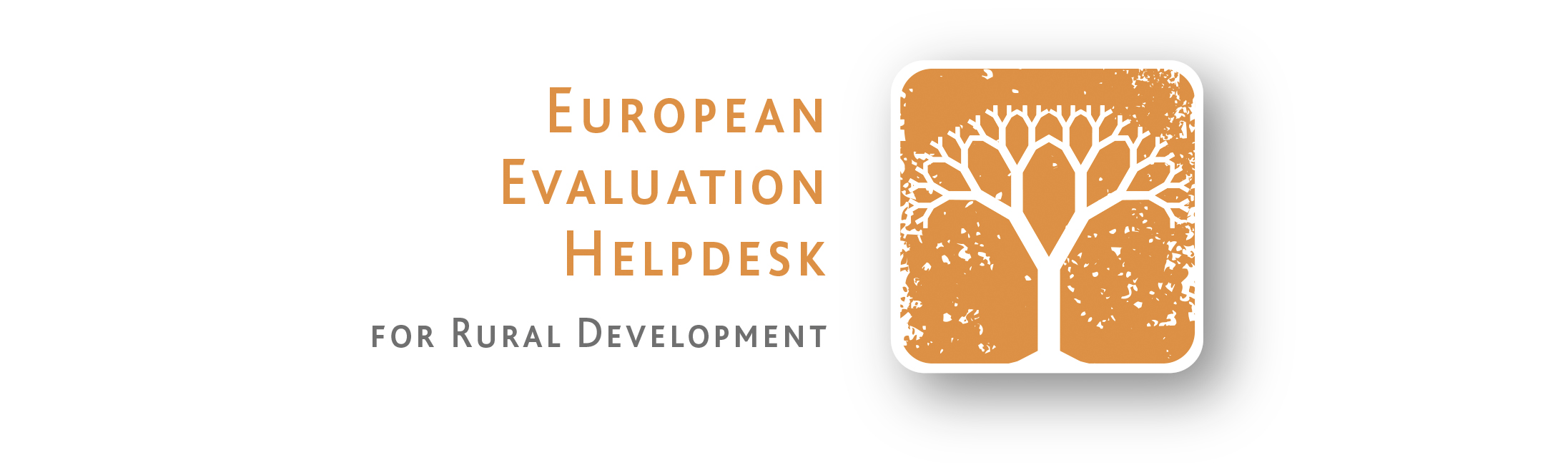 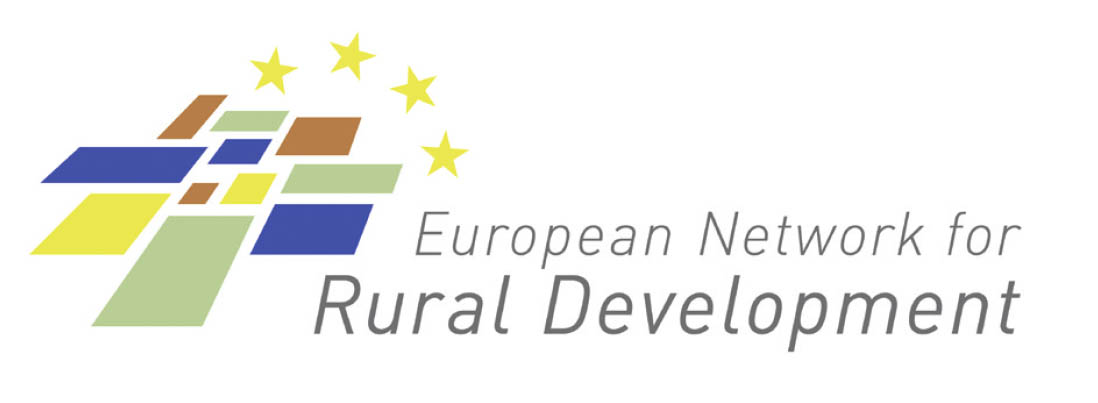 VsebinaVsebina	4Preglednice in slike	5Zahvala	71.	KONCEPTUALNI OKVIR	31.1	Inovacije in razvoj podeželja	31.2	Okvir politike EU	91.2.1	Okvir politike za inovacije v politiki EU in politiki razvoja podeželja	91.2.2	Skupni elementi za vrednotenje za inovacije	121.3	Izzivi pri vrednotenju inovacij	142.	Kako vrednotiti inovacije v PRP	152.1	Predlagani pristop k vrednotenju inovacij v PRP za obdobje 2014–2020 (pregled)	152.2	Preverjanje inovacijskega potenciala ukrepov/podukrepov PRP (priporočeno)	182.3	Dopolnitev skupnih elementov za vrednotenje za inovacije (priporočeno)	212.4	Odgovori na zadevna skupna vprašanja za vrednotenje (obvezno)	222.4.1	Skupno vprašanje za vrednotenje št. 1: „V kolikšni meri je ukrepanje v okviru programa za razvoj podeželja podprlo inovacije, sodelovanje in razvoj baze znanja na podeželskih območjih?“	232.4.2	Skupno vprašanje za vrednotenje št. 2: „V kolikšni meri je ukrepanje v okviru programa razvoja podeželja podprlo krepitev povezav med kmetijstvom, proizvodnjo hrane in gozdarstvom ter raziskavami in inovacijami, tudi zaradi boljšega okoljskega upravljanja in okoljske učinkovitosti?“	322.4.3	Skupno vprašanje za vrednotenje št. 21: „V kolikšni meri je nacionalna mreža za podeželje prispevala k uresničevanju ciljev iz člena 54(2) Uredbe (EU) št. 1305/2013?“	402.4.4	Skupno vprašanje za vrednotenje št. 23: „V kolikšni meri je program za razvoj podeželja prispeval k doseganju krovnega cilja strategije Evropa 2020, da se do leta 2020 trije odstotki BDP EU vložijo v raziskave in razvoj ter inovacije?“	502.4.5	Skupno vprašanje za vrednotenje št. 30: „V kolikšni meri je ukrepanje PRP prispevalo k spodbujanju inovacij?“	563.	PRILOGE	683.1	Glosar	683.2	Opredelitev inovacijskega potenciala PRP: po korakih	70Preglednice in slikePreglednica 1.	Elementi za vrednotenje in viri informacij v zvezi s skupnim vprašanjem za vrednotenje št. 1	27Preglednica 2.	Priporočene metode za skupno vprašanje za vrednotenje št. 1	29Preglednica 3.	Ocenjevalna merila, kazalniki ter potrebni podatki in viri podatkov	36Preglednica 4.	Priporočene metode za skupno vprašanje za vrednotenje št. 2	38Preglednica 5.	Predlagana dodatna ocenjevalna merila, kazalniki in podatki za odgovor na skupno vprašanje za vrednotenje št. 21	44Preglednica 6.	Priporočene metode za skupno vprašanje za vrednotenje št. 21	48Preglednica 7.	Ocenjevalna merila, kazalniki in podatki, ki so potrebni za odgovor na skupno vprašanje za vrednotenje št. 23	53Preglednica 8.	Primer načrtovanih in dejanskih vrednosti skupnih in dodatnih kazalnikov	55 Preglednica 9.	Elementi za vrednotenje, povezani s skupnim vprašanjem za vrednotenje št. 30	60Slika 1.	Poenostavljen prikaz, kako PRP spodbujajo inovacije	4Slika 2.	Okvir politike za inovacije v politiki EU in politiki razvoja podeželja	9Slika 3.	Skupni elementi za vrednotenje, ki se uporabljajo pri vrednotenju inovacij	13Slika 4.	Upravljanje vrednotenja inovacij v PRP za obdobje 2014–2020	15Slika 5.	Zahteve glede poročanja v zvezi z inovacijami	16Slika 6.	Pristop k vrednotenju inovacij v PRP	18Slika 7.	Koraki preverjanja inovacijskega potenciala ukrepov/podukrepov PRP	19slika 8.	Primer intervencijske logike, povezane s skupnim vprašanjem za vrednotenje št. 1	26slika 9.	Primer inovacijskega potenciala posameznih podukrepov ukrepa 16	34slika 10.	Intervencijska logika nacionalne mreže za podeželje v zvezi z inovacijami	43slika 11.	Primer intervencijske logike za odgovor na skupno vprašanje za vrednotenje št. 30	58ZahvalaSmernice je pripravila skupina strokovnjakov Evropske službe za pomoč uporabnikom pri vrednotenju razvoja podeželja, katere člani so med drugim Boru Douthwaite, Marili Parissaki, Andreas Resch, Jela Tvrdonova, Valérie Dumont, Matteo Metta, Myles Stiffler, Hannes Wimmer. Številni strokovnjaki so sodelovali kot strokovni ocenjevalci (Anna Maria Augustyn, Simona Cristiano, Anikó Juhász, Bill Slee) ali pa so prispevali svoje znanje o praksah vrednotenja (Bart Van Herck, Dimitris Skuras). Predstavniki GD za kmetijstvo in razvoj podeželja so zagotovili skladnost smernic z okvirom politike EU.Predstavniki iz držav članic so na sestanku posvetovalnega odbora 22. marca 2017 in na 11. srečanju skupine strokovnjakov za spremljanje in vrednotenje SKP 10. maja 2017 predložili pripombe o osnutkih smernic.  K predložitvi pripomb glede smernic sta bili pozvani tudi kontaktna točka EMRP in storitvena točka EIP.UVOD Zakaj vrednotiti inovacije v programih za razvoj podeželja? Inovacije so eden od treh horizontalnih ciljev podeželske politike ter se lahko obravnavajo z ukrepanjem, ki se izvaja v okviru ukrepov in prednostnih področij v programih za razvoj podeželja (PRP) za obdobje 2014–2020. Predmet vrednotenja inovacij je doseganje tega horizontalnega cilja. Da se odgovori na skupna vprašanja za vrednotenje v zvezi z inovacijami, se torej ocenijo prispevki inovacij, ki jih podpira Evropski kmetijski sklad za razvoj podeželja (EKSRP), k PRP in ciljem politike EU.Razlogov za vrednotenje inovacij je več:zagotoviti je treba prevzemanje odgovornosti za ukrepanja na področju razvoja podeželja, pri čemer je treba dokazati, kako so ta ukrepanja spodbudila inovacije na podeželskih območjih in prispevala k rezultatom programov, vplivom na podeželsko politiko in ciljem strategije Evropa 2020; podporo EKSRP je treba bolje prilagoditi inovacijam, tako da se izberejo najustreznejši upravičenci in ozemlja programa ter najprimernejši ukrepi, ki izpolnjujejo pogoje; okrepiti je treba skupno pridobivanje znanja deležnikov glede tega, kako najbolje podpreti in izvajati inovativne projekte z učenjem iz preteklih izkušenj in razumevanjem pogojev za uspeh. Zakaj so te smernice potrebne?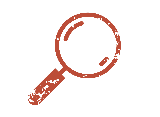 Vrednotenje inovacij je postalo pomembnejše v programskem obdobju 2014–2020, ker je v okviru splošne politične agende ta tema dobila vidnejše mesto. Programi za razvoj podeželja lahko podprejo procese inovacij ter ustvarijo različne oprijemljive in neoprijemljive rezultate na programskem področju in v celotnem sistemu inovacij. Zajemanje teh učinkov prinaša več metodoloških izzivov za vrednotenje: Kako opredeliti predmet vrednotenja? Katere učinke, ki prispevajo k procesom inovacij na podeželskih območjih, je mogoče pripisati PRP? Kako se lahko ocenijo prispevki inovacij, ustvarjeni s podporo EKSRP, k širšim rezultatom in vplivom PRP? Kako se lahko izmeri doseganje ciljev regionalne politike in nacionalne politike ter politike EU?Namen 4. tematske delovne skupine službe za pomoč uporabnikom pri vrednotenju Vrednotenje inovacij v programih razvoja podeželja za obdobje 2014–2020 je bil (1) proučiti in obravnavati glavne izzive pri vrednotenju inovacij; (2) pregledati obstoječe izkušnje z vrednotenjem na tem področju; (3) opredeliti in oblikovati praktične rešitve za vrednotenje inovacij v PRP; (4) pripraviti nezavezujoče smernice za odgovarjanje na skupna vprašanja za vrednotenje v zvezi z inovacijami, ki bodo dopolnjevale obstoječe smernice ter skupni sistem spremljanja in vrednotenja (CMES). Komu so te smernice namenjene?Smernice Vrednotenje inovacij v programih razvoja podeželja za obdobje 2014–2020 so bile pripravljene za različne skupine deležnikov na področju razvoja podeželja:organom upravljanja zagotavljajo informacije o vrednotenju inovacij na ravni PRP, in sicer o konceptu, okviru politike in osredotočenosti vprašanj za vrednotenje v zvezi z inovacijami. S praktičnimi napotki je prikazano, kako pripraviti, upravljati in usklajevati vrednotenje ter kako oceniti prispevke inovacij k ciljem PRP; strokovnjakom za vrednotenje ponujajo rešitve za različne izzive, povezane z vrednotenjem inovacij (npr. kako preveriti inovacijski potencial PRP pri opredeljevanju intervencijske logike PRP za inovacije ter kako analizirati prispevke inovacij k doseganju ciljev PRP ter rezultatom in vplivom PRP). Tudi izvajalci vrednotenja bodo našli nasvete, kako izbrati najboljši pristop vrednotenja in zbrati dokaze za odgovore na vprašanja za vrednotenje. Smernice lahko kot referenčni dokument uporabljajo tudi drugi deležniki: uradniki Evropske komisije (za vprašanja v zvezi z vrednotenjem inovacij), operativne skupine evropskega partnerstva za inovacije (EIP) (kot pomoč pri zasnovi projektov in razumevanju njihovega inovacijskega potenciala), člani lokalnih akcijskih skupin (pri vrednotenju/samoocenjevanju inovativnih značilnosti svojih strategij lokalnega razvoja, ki ga vodi skupnost, in njihovih učinkov na inovacije na podeželskih območjih), nacionalne mreže za podeželje pri pripravi in podpori lokalnih akcijskih skupin in operativnih skupin EIP. Kako so smernice strukturirane?Smernice so sestavljene iz treh delov: V poglavju 1 sta pojasnjena sistem inovacij na podeželskih območjih in koncept vrednotenja inovacij na področju razvoja podeželja. V okviru koncepta so predstavljeni okvir politik EU in PRP, medsebojna povezanost teh politik in pregled skupnih elementov za vrednotenje. V poglavju 1.3 so obravnavani tudi izzivi, povezani z vrednotenjem inovacij v politiki razvoja podeželja. V poglavju 2 so organi upravljanja seznanjeni s posebnostmi, povezanimi z upravljanjem vrednotenja inovacij, in zahtevami glede poročanja. V poglavju 2.2 so pojasnjeni pristopi k odgovarjanju na vprašanja za vrednotenje v zvezi z inovacijami in navedene posebne smernice za vsako od skupnih vprašanj za vrednotenje, ki se nanašajo na vidike, povezane z inovacijami, tj. št. 1, 2, 21, 23 in 30. To vključuje opis metod, primernih za vrednotenje inovacij. Poglavje 3 (priloge) vsebuje glosar in korake za opredelitev inovacijskega potenciala PRP. KONCEPTUALNI OKVIRInovacije in razvoj podeželja Kako lahko razumemo inovacije?V okviru razvoja podeželja EU se inovacije razumejo precej široko:zaradi tega širokega razumevanja inovacij se te lahko prilagodijo različnim družbeno-ekonomskim in okoljskim razmeram v EU. Povezano je z arhitekturo PRP ter njeno zmožnostjo prilagoditve obstoječim razmeram in zagotovitve novih rešitev za izzive in potrebe podeželja. Takšne rešitve niso nujno korenite in velike, ampak lahko vključujejo manjše spremembe, ki včasih pripravijo temelje za večje premike. Kako ukrepanje v okviru PRP prispeva k inovacijam?Politika razvoja podeželja je zasnovana tako, da spodbuja inovacije (tehnološke, institucionalne in socialne) kot dejavnik, ki omogoča izpolnjevanje ciljev in prednostnih nalog razvoja podeželja, ter obravnava izzive podeželja. Ukrepi/podukrepi in upravičenci PRP (npr. operativne skupine EIP, lokalne akcijske skupine, kmetje itd.) ustvarjajo učinke, rezultate in vplive, ki prispevajo k doseganju ciljev PRP in vplivajo na sistem inovacij, katerega del so, ta sistem pa obratno vpliva tudi nanje. Sistem inovacij na lokalni, regionalni, nacionalni ali nadnacionalni ravni vključuje razmeroma heterogeno skupino akterjev na področju inovacij, vključno z vložkom podeželskih podjetnikov (npr. kmetov, gozdarjev) ter turističnimi dejavnostmi, predelovalci, trgovci, regulatorji, raziskovalci, službami za svetovanje ter vladnimi organizacijami in organizacijami civilne družbe. Interaktivno eksperimentalno učenje pri teh akterjih ima v sistemu inovacij ključno vlogo, saj ti nove zamisli (nove za sistem) dajejo v uporabo. Pretok tehnologije in informacij med akterji je ključen za proces inovacij v sistemu inovacij. Proces inovacij vključuje tri poti: pot 1: vključuje zajemanje in razvoj novih zamisli (tj. novih pogledov, pristopov, proizvodov, praks, storitev, proizvodnih procesov/tehnologij, novih načinov organizacije ali novih oblik sodelovanja in učenja); pot 2: zadeva zmogljivost posameznikov ter sistemov znanja in inovacij za poskuse, samoorganizacijo ter uporabo novih zamisli in pristopov; pot 3: vključuje potrebo po institucionalnem in političnem okolju, ki omogoča nove inovativne procese. Te tri poti se ne bi smele obravnavati kot ločeni primeri, ampak kot prekrivajoče se in medsebojno povezane izhodiščne točke za inovacije (slika 1).Poenostavljen prikaz, kako PRP spodbujajo inovacije Vir: Evropska služba za pomoč uporabnikom pri vrednotenju razvoja podeželja, 2017.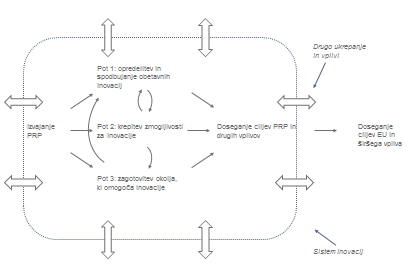 Ukrepi/podukrepi PRP in njihova kombinacija lahko v različnem obsegu prispevajo k eni, dvema ali vsem trem potem, odvisno od posebnega pristopa PRP k podpori inovacij (glej oddelek 1.2.1). Prvo pot je mogoče opisati kot zmožnost opredelitve in spodbujanja obetavnih zamisli, ki bi lahko privedle do inovacij vseh vrst (tehnoloških, netehnoloških, socialnih, organizacijskih itd.). Takšna zamisel lahko postane dejanska inovacija, ki v idealnem primeru izpolnjuje posebno potrebo ali pa zajema možnost, da se uporabi v številnih primerih. Glavna načina za spodbujanje zamisli, da se vzpostavi proces inovacij, sta: (1) individualen pristop (zbiranje in spodbujanje ljudi, ki imajo zamisli); (2) prek različnih deležnikov, ki delajo v skupinah, da se odkrijejo nove zamisli, ki se bodo spodbujale (združitev najboljših partnerjev v skupino, ki združuje potrebne dopolnjujoče se kompetence za pripravo projekta na področju inovacij). 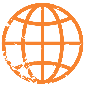 Da bi bila zamisel ali vsaj nekateri njeni vidiki inovativni, mora biti zamisel nova za zadevno okolje ali kraj in mora ponujati neke verjetne koristi (npr. pomoč enemu ali več deležnikom, da nekaj naredijo drugače, bolje ali ceneje, zadovoljitev neke potrebe ali razvoj priložnosti). Druga pot vključuje krepitev zmogljivosti za inovacije. V nekaterih primerih je rezultat izvajanja prve poti. PRP lahko olajšajo proces opredelitve izzivov na področju razvoja in priložnosti za združitev zainteresiranih in ustreznih akterjev na področju inovacij (npr. prek operativnih skupin EIP, ki inovativne prakse preskušajo s sodelovanjem med zadevnimi akterji z dopolnjujočim se znanjem (npr. kmeti, podjetji, službami za svetovanje, raziskovalci in drugimi) za doseganje ciljev inovativnega projekta). To z oblikovanjem potrebnih spretnosti in znanja prispeva k premostitvi vrzeli med znanostjo in prakso. Koristi lahko prinesejo tudi sinergije, ustvarjene pri projektih z več akterji, ki se financirajo v okviru politike EU za raziskave in razvoj Obzorje 2020 . Operativne skupine lahko ustvarijo družbeno-tehnične niše. Družbeno-tehnična niša je zaščiteno okolje, ki ljudem omogoča, da se učijo o novih tehnologijah in/ali institucijah in/ali novih načinih delovanja ter jih preskušajo. Če so niše ustrezno zasnovane in povezane, lahko delujejo kot gradniki za širše družbene spremembe, ki vodijo k trajnostnemu razvoju. Tretja pot se nanaša na spremembe okvirnih pogojev in okolja, ki vpliva na sisteme inovacij. To vključuje izboljšanje različnih spodbudnih pogojev, kot so:institucionalni (npr. zagotavljanje pooblastil, norm, političnega/zakonodajnega okolja, ki podpira inovacije), postopkovni (npr. viri prožnih sredstev za obravnavanje potreb deležnikov v zvezi z inovacijami), strokovni (npr. dostop do usposabljanj za zagotovitev potrebnih spretnosti in znanja ter sredstev za spodbujanje inovacij), organizacijski (npr. možnost interakcije z drugimi partnerji, ki so pripravljeni iskati inovativne rešitve), operativni (npr. ki spodbujajo nadnacionalne ali medsektorske inovacije), tehnični (npr. ki podpirajo nove tehnike in tehnologije, ki se uporabljajo v podeželskih gospodarskih sektorjih in podeželski infrastrukturi). PRP lahko tretjo pot podpira tako, da združuje različne ukrepe/podukrepe (npr. naložbeni ukrepi zagotavljajo spodbudno okolje za vse vrste tehničnih in tehnoloških inovacij, ukrepi za zagotavljanje kakovosti in ukrepi za trženje podpirajo institucionalne in postopkovne pogoje, ukrepi za prenos znanja in ukrepi na področju svetovanja pa zagotavljajo strokovno spodbudno okolje). Možnosti za več povratnih zank, ki se medsebojno krepijo, so nadalje prikazane na sliki 1. Na primer:proces tehnoloških in/ali institucionalnih inovacij krepi zmogljivost sistema za inovacije, s tem pa se neposredno pospešujejo inovacije in izboljšuje njihova kakovost; ukrepanje v okviru PRP, ki podpira inovacijam prijazno politiko (pot 3), vodi do hitrejših inovacij, te pa do večje zmogljivosti za inovacije. Povečanje zmogljivosti za inovacije pomaga akterjem na področju inovacij ustvarjati in uporabljati povezave, da vplivajo na spodbudno institucionalno ali politično okolje v korist inovacijam, ki jih PRP podpira. Povratne zanke, ki se medsebojno krepijo, so pomembne, ker zagotavljajo možnosti za izboljšanje, to pomeni, da razmeroma majhno število ukrepov v okviru PRP spodbuja in podpira vplive v širšem obsegu (npr. energetsko učinkovita inovativna praksa kmetovanja, ki je bila razvita v okviru projekta za inovacije PRP, se širi kot pozitivne povratne informacije novih uporabnikov, te pa se nato širijo in vplivajo na druge, ki sprejmejo iste prakse, kar vodi do bistvenih vplivov na prihranek energije v regiji). Poleg tega bi se lahko s projekti na področju inovacij izboljšali ukrepi PRP. S projektom na področju inovacij se lahko na primer preskusita izvedljivost in stroškovna učinkovitost prihodnjega kmetijsko-okoljsko-podnebnega ukrepa. Kako PRP vzajemno deluje s širšim sistemom inovacij? PRP zagotavlja dve vrsti rezultatov, ki sta povezani z inovacijami: spodbujevalni rezultati, povezani s tremi potmi (npr. spremembe v vrsti inovacij in kakovosti nastajajočih inovativnih zamisli, zmogljivost za inovacije in spodbudno okolje); rezultati inovacij, ki izhajajo iz spodbujevalnih rezultatov (npr. nove prakse, večji prihodek, sprejetje trajnejših praks kmetovanja).Obe vrsti rezultatov prispevata k ciljem PRP in se lahko ocenita z ustreznimi kazalniki. Če in kako vplivajo na obstoječ sistem inovacij, je odvisno od tega, kako upravičenci PRP razlagajo in osmišljajo, kar ponuja program. Na njihov odziv vplivajo tudi pretekli in sedanji procesi, ki niso PRP in spodbujajo inovacije: raziskovalne dejavnosti v zvezi z novimi tehnologijami in postopki, programi razširjanja in izobraževanja na področju spodbujanja inovacij, fiskalni ukrepi, zavarovanje kreditov, inovativno javno naročanje, nacionalni/regionalni programi v okviru programa Obzorje 2020 in skladov ESI, ki posredujejo v okviru istega pristopa k inovacijam kot PRP,povpraševanje na trgu.Podobno bodo operacije PRP vplivale na to, kako se razlagajo in uporabljajo drugi tekoči procesi in ukrepanje, pri čemer bodo tudi ti procesi in ukrepanje vplivali na operacije. PRP se ne izvajajo v vakuumu, ampak v zapletenem sistemu inovacij v danih družbeno-ekonomskih razmerah. Osnovni položaj PRP je odvisen od obstoječega okvira inovacij (tj. akterjev na področju inovacij in interakcij med njimi, obstoječega spodbudnega okolja, povpraševanja na trgu in drugega ukrepanja). Cilj vsakega vrednotenja bo ugotoviti osnovni položaj ter vse ugotovljene spremembe pripisati izvajanju ukrepov in podukrepov PRP. Okvir politike EU Okvir politike za inovacije v politiki EU in politiki razvoja podeželjaObstajata dva instrumenta financiranja EU, ki posebej podpirata inovacije v kmetijstvu in gozdarstvu. Prvi je politika razvoja podeželja, ki je eden od dveh stebrov skupne kmetijske politike (SKP). Drugi je program Obzorje 2020, okvirni program EU za raziskave in inovacije, v okviru katerega se izvaja vodilna pobuda „Unija inovacij“. Politika razvoja podeželja je zasnovana tako, da deluje v sinergiji s programom Obzorje 2020, da bi dosegli cilje EU na področju inovacij, zlasti cilje pametne rasti. Med krovnimi cilji EU za pametno rast so povečanje kombiniranih javnih in zasebnih naložb v raziskave in razvoj na 3 % BDP EU in boljši pogoji za raziskave in razvoj ter inovacije. Okvir politike za inovacije v politiki EU in politiki razvoja podeželja 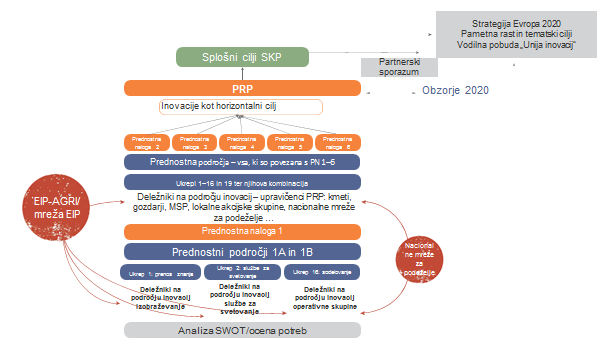 Vir: Evropska služba za pomoč uporabnikom pri vrednotenju razvoja podeželja, 2017.Skupna kmetijska politika prek inovacij pomembno prispeva k pametni rasti. Za izpolnitev treh ciljev SKP je treba ustvariti, deliti in uporabljati novo znanje, nove tehnologije, nove proizvode in nove načine organizacije, učenja ali sodelovanja. Struktura politike razvoja podeželja za obdobje 2014–2020 poudarja pomen inovacij v fazah zasnove in izvajanja programa. Inovacije na področju razvoja podeželja so lahko povezane z mnogimi različnimi področji, vključno z razvojem na kmetiji, organizacijo prehranske verige in obvladovanjem tveganja, ohranitvijo in krepitvijo ekosistemov, spodbujanjem socialne vključenosti, zmanjšanjem revščine, gospodarskim razvojem na podeželskih območjih itd.Kako so inovacije zakoreninjene v programih za razvoj podeželja?Opis „pristopa PRP k inovacijam s ciljem uresničiti prednostne naloge Unije za razvoj podeželja“ je vključen v strategijo PRP. Ta opis vključuje tudi evropsko partnerstvo za inovacije na področju kmetijske produktivnosti in trajnosti (EIP-AGRI). Vsaka strategija na ravni posamezne prednostne naloge Unije obravnava posebne potrebe v zvezi z inovacijami, kot so opredeljene v analizi SWOT in oceni potreb. Poleg tega morajo vse prednostne naloge Unije prispevati k horizontalnemu cilju glede inovacij. Poleg tega, da so inovacije horizontalni cilj, se v PRP štejejo tudi kot del dveh prednostnih področij horizontalne prednostne naloge Unije št. 1, ki je„pospeševanje prenosa znanja ter inovacij v kmetijstvu, gozdarstvu in na podeželskih območjih“: prednostno področje 1A: spodbujanje inovacij, sodelovanja in razvoja baze znanja na podeželskih območjih;prednostno področje 1B: krepitev povezav med kmetijstvom, proizvodnjo hrane in gozdarstvom ter raziskavami in inovacijami, tudi zaradi boljšega okoljskega upravljanja in okoljske učinkovitosti.PRP so zelo prilagodljivi pri uporabi in kombiniranju ukrepov, da obravnavajo posebne ozemeljske potrebe in potrebe v zvezi z inovacijami ter njihovo zmogljivost za doseganje sinergij. Ukrepi se lahko programirajo v okviru različnih prednostnih nalog in prednostnih področij, da se čim bolj povečajo njihovi prispevki k zadevnim ciljem. Nekateri ukrepi PRP lahko imajo tudi bolj neposredne učinke na inovacije, in sicer v okviru prednostnih področij 1A in 1B:ukrep 1: prenos znanja in dejavnosti informiranja;ukrep 2: službe za svetovanje;ukrep 16: sodelovanje (podpora vzpostavitvi in delovanju operativnih skupin EIP-AGRI);ukrep 19: pristop LEADER/lokalni razvoj, ki ga vodi skupnost, ki spodbuja inovacije kot eno od načel pristopa LEADER in spodbuja inovativne ukrepe majhnega obsega na vseh področjih življenja na podeželju (ekonomsko, družbeno in okoljsko).Ukrepi za spodbujanje inovacij se lahko programirajo tudi v okviru drugih prednostnih področij. Ukrep 16 je na primer mogoče povezati z večino prednostnih področij in prednostnih nalog na področju razvoja podeželja. Gre za glavni ukrep na področju razvoja podeželja za podporo evropskega partnerstva za inovacije na področju kmetijske produktivnosti in trajnosti (EIP-AGRI). Druga ukrepa, ki posebej omenjata inovacije, sta na primer:ustanovitev skupin in organizacij proizvajalcev, če dejavnosti med drugim vključujejo „organiziranj[e] in pospeševanj[e] procesov inovacij“ (ukrep 9);inovacije so eden od sedmih načel pristopa LEADER/lokalnega razvoja, ki ga vodi skupnost (ukrep 19).Načeloma ima vsak ukrep/podukrep PRP možnost spodbujanja inovacij. Poseben pristop k inovacijam, izbran v PRP, je naveden v merilih za upravičenost in izbor za projekte na področju inovacij ter v kombinaciji ukrepov v okviru prednostnih področij za podporo inovacijam (ukrepi na področju znanja, službe za svetovanje, sodelovanje, naložbe, mrežno povezovanje itd.). Organi upravljanja lahko uporabijo različne pristope za organiziranje in združevanje teh mehkih (npr. ukrepi 1, 2 in 16) in trdih ukrepov (podpiranje naložb, teritorialnega razvoja, trženja, okolja, narave itd.), ki spodbujajo inovacije.Inovacije bi lahko sekundarno prispevale k drugim prednostnim področjem. Na primer operacije sodelovanja, programirane v okviru prednostnega področja 2A, bi lahko ustvarile inovativen pristop za krepitev biotske raznovrstnosti in torej sekundarno prispevale k prednostnemu področju 4A. Ali pa bi se lahko z inovativnimi ukrepi operativne skupine razvila nova tehnika, ki prispeva k zmanjševanju poškodb tal zaradi erozije, ki jo povzroča zlasti primarna kmetijska proizvodnja (programirano v okviru prednostnega področja 4C). S tem pa se povečata tudi konkurenčnost in dostop do trgov (sekundarni prispevek k prednostnemu področju 2A).Mrežno povezovanje v okviru politike razvoja podeželja ima pomembno vlogo pri spodbujanju inovacij:mreža EIP je nov mrežni instrument v obdobju 2014–2020, ki je bil vzpostavljen posebej za podporo EIP-AGRI – evropskega partnerstva za inovacije na področju kmetijske produktivnosti in trajnosti. Glavni cilji mreže EIP so povezati operativne skupine EIP, olajšati izmenjavo splošnega znanja, strokovnega znanja in dobrih praks ter vzpostaviti dialog med kmetijsko in raziskovalno skupnostjo. Mrežo EIP-AGRI upravlja Evropska komisija (GD za kmetijstvo in razvoj podeželja) prek storitvene točke. Storitvena točka pospešuje dejavnosti mrežnega povezovanja ter s tem krepi komunikacijo in izmenjavo znanja s pomočjo konferenc, ciljnih skupin, delavnic, seminarjev in publikacij. Glavni namen je spodbujanje interakcije med vsemi akterji, vključenimi v EIP-AGRI: kmeti, raziskovalci, svetovalci, nevladnimi organizacijami, podjetji, javnimi organi itd. Interaktivna spletna platforma EIP podpira funkcije mrežnega povezovanja. Omogoča mrežno povezovanje vseh deležnikov, povezanih z inovacijami, zlasti operativnih skupin, služb za svetovanje, raziskovalcev, kmetov in drugih deležnikov v procesu izmenjave znanja.Nacionalne mreže za podeželje spodbujajo inovacije v kmetijstvu, proizvodnji hrane, gozdarstvu in na podeželskih območjih. Na ravni EU jih podpira Evropska mreža za razvoj podeželja. Nacionalne mreže za podeželje lahko delujejo kot „posredniki na področju inovacij“, za kar so potrebni trdna povezava s kmetijskim sektorjem, natančno poznavanje tega sektorja ter zelo razvite komunikacijske spretnosti. Nacionalne mreže za podeželje sodelujejo z mrežo EIP, da dobijo navdih ter si izmenjajo informacije in pristope za spodbuditev inovacij. Poleg zbiranja dobrih praks in primerov ter olajšanja tematskih izmenjav med deležniki na področju razvoja podeželja imajo tudi posebno nalogo mrežnega povezovanja storitev podpore za inovacije in služb za svetovanje. To prispeva k zbiranju inovativnih zamisli izvajalcev dejavnosti.Skupni elementi za vrednotenje za inovacije Vrednotenja se začnejo z načrtom vrednotenja, ki je vključen v PRP. Načrt vrednotenja ocenjevanje inovacij uvršča med teme in dejavnosti vrednotenja, ki so povezane s horizontalnimi vprašanji. Poročanje o teh povezanih dejavnostih in ugotovitvah je vključeno v letna poročila o izvajanju. Skupni sistem spremljanja in vrednotenja vključuje elemente za vrednotenje za ocenjevanje inovacij, in sicer skupna vprašanja za vrednotenje, ocenjevalna merila in kazalnike:Na ravni prednostnega področja obstajata dve skupni vprašanji za vrednotenje v zvezi z inovacijami, ki sta povezani s cilji prednostnih področij 1A in 1B. Ta vprašanja zajemajo prispevke ukrepanja v smislu pričakovanih učinkov in rezultatov:Skupno vprašanje za vrednotenje št. 1: „V kolikšni meri je ukrepanje v okviru programa za razvoj podeželja podprlo inovacije, sodelovanje in razvoj baze znanja na podeželskih območjih?“ Skupno vprašanje za vrednotenje št. 2: „V kolikšni meri je ukrepanje v okviru programa za razvoj podeželja podprlo krepitev povezav med kmetijstvom, proizvodnjo hrane in gozdarstvom ter raziskavami in inovacijami, tudi zaradi boljšega okoljskega upravljanja in okoljske učinkovitosti?“ Skupno vprašanje za vrednotenje št. 21: „V kolikšni meri je nacionalna mreža za podeželje prispevala k uresničevanju ciljev iz člena 54(2) Uredbe (EU) št. 1305/2013?“ To vprašanje se nanaša na druge vidike PRP, zlasti da zajame pričakovane učinke in rezultate, ki jih dosežejo nacionalne mreže za podeželje. To skupno vprašanje za vrednotenje je pomembno za inovacije, saj se nanaša na cilj iz člena 54(2)(d), tj. „spodbujanje inovacij v kmetijstvu, proizvodnji hrane, gozdarstvu in na podeželskih območjih“.Na ravni ciljev EU se uporabljata dve skupni vprašanji za vrednotenje v zvezi z inovacijami, ki zajemata prispevek programov v smislu pričakovanih vplivov. Skupno vprašanje za vrednotenje št. 23 je povezano z doseganjem krovnega cilja EU: „V kolikšni meri je program razvoja podeželja prispeval k doseganju krovnega cilja EU, da se do leta 2020 trije odstotki BDP EU vložijo v raziskave in razvoj ter inovacije?“ Skupno vprašanje za vrednotenje št. 30 ocenjuje inovacije kot horizontalni cilj: „V kolikšni meri je program za razvoj podeželja prispeval k spodbujanju inovacij?“ Na naslednji sliki je prikazano, kako so skupni elementi za vrednotenje (skupna vprašanja za vrednotenje, ocenjevalna merila in kazalniki) na različnih ravneh povezani z okvirom politike. Obstaja sedem skupnih kazalnikov, ki so povezani s skupnimi vprašanji za vrednotenje na področju inovacij: pet kazalnikov v zvezi z učinki in dva kazalnika v zvezi s cilji.Skupni elementi za vrednotenje, ki se uporabljajo pri vrednotenju inovacij 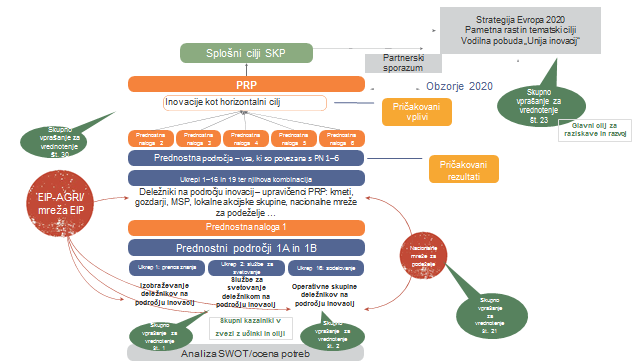 Vir: Evropska služba za pomoč uporabnikom pri vrednotenju razvoja podeželja, 2017.Izzivi pri vrednotenju inovacijObstaja več izzivov, ki jih je treba upoštevati pri vrednotenju inovacij v PRP.Konceptualni izzivi Jasna opredelitev predmeta vrednotenja: na kaj se vrednotenje inovacij osredotoča? Načrtovanje sistema znanja in inovacij: kateri so sestavni deli, njihova razmerja in meje danega sistema znanja in inovacij na podeželskem območju, ki se ocenjuje? Kakšna je vloga PRP v tem okviru?Pregled pristopa PRP k inovacijam: kakšen je poseben inovacijski potencial danega PRP? Kakšni so cilji? Ali so merila za izbor zasnovana posebej za obravnavanje inovacij?Izzivi, povezani s skupnim sistemom spremljanja in vrednotenja Razvoj dodatnih elementov za vrednotenje za posamezne programe: kako zasnovati dodatne elemente za vrednotenje za posamezne programe, ki so povezani z vrednotenjem inovacij? Sporočanje rezultatov: kako postopke vrednotenja uskladiti s časovnim okvirom letnega poročila o izvajanju v letu 2019 in naknadnim vrednotenjem v letu 2024?Metodološki izzivi Pripisovanje procesov inovacij ukrepanju v okviru PRP: kako izmeriti obseg, v katerem je mogoče procese inovacij, ustvarjene na podeželskih območjih, neposredno ali posredno pripisati ukrepanju v okviru PRP? Pripisovanje učinkov inovacij rezultatom in vplivom PRP. Zasnova ustreznih pristopov k vrednotenju: kako uravnoteženo uporabljati in kombinirati kvantitativne ter kvalitativne metode za razlaganje ugotovitev vrednotenj ter sporočanje sklepov in priporočil? Organizacijski izziviZagotovitev učinkovitega in uspešnega upravljanja podatkov: kako upravljati, zbirati in analizirati podatke, povezane s skupnimi in dodatnimi kazalniki, zlasti če je za upravljanje ukrepov, ki podpirajo inovacije, zadolženih več različnih pristojnih organov? Usklajevanje vključenih deležnikov: kako vzpostaviti skupni postopek in doseči skupno razumevanje med organi upravljanja in različnimi deležniki, vključenimi v vrednotenje inovacij (npr. lokalnimi akcijskimi skupinami, operativnimi skupinami EIP, svetovalci kmetom/gozdarjem, raziskovalci)?Uporaba ugotovitev vrednotenja za izboljšanje zasnove in izvajanja politike: kako na podlagi ugotovitev vrednotenja pripraviti nadaljnje sklepe in priporočila za izboljšanje programa PRP, njegove preglednosti in zanesljivosti ter skupno učenje med deležniki PRP?Kako vrednotiti inovacije v PRPPredlagani pristop k vrednotenju inovacij v PRP za obdobje 2014–2020 (pregled)Upravljanje vrednotenja inovacijVrednotenje inovacij in odgovarjanje na vprašanja za vrednotenje v zvezi z inovacijami sta del vrednotenja PRP. Zato se običajno upravljata skupaj z drugimi dejavnostmi za vrednotenje PRP. Na spodnji sliki je pregled tega postopka. Priprava, strukturiranje in izvedba vrednotenja inovacij so podrobno opisani v poglavjih 2.2–2.4. Upravljanje vrednotenja inovacij v PRP za obdobje 2014–2020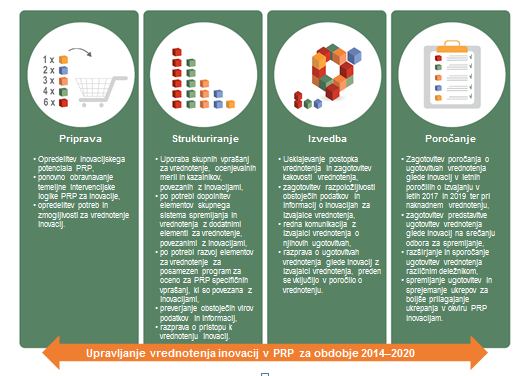 Vir: Evropska služba za pomoč uporabnikom pri vrednotenju razvoja podeželja, 2017.Poročanje o vrednotenju inovacijZa poročanje o ugotovitvah vrednotenja Evropski komisiji so odgovorni organi upravljanja. Na sliki 5 je prikazano, pri katerih skupnih vprašanjih za vrednotenje se lahko ugotovitve vrednotenja glede inovacij vključijo v letni poročili o izvajanju za leti 2017 in 2019 ter naknadno vrednotenje. Pomembne ugotovitve vrednotenja glede inovacij se lahko pričakujejo v letnem poročilu o izvajanju za leto 2019 ter pri naknadnem vrednotenju. Ker se spodbujanje inovacij razume kot proces, je njegove rezultate težko ugotavljati v zgodnjih fazah izvajanja programa.Zahteve glede poročanja v zvezi z inovacijami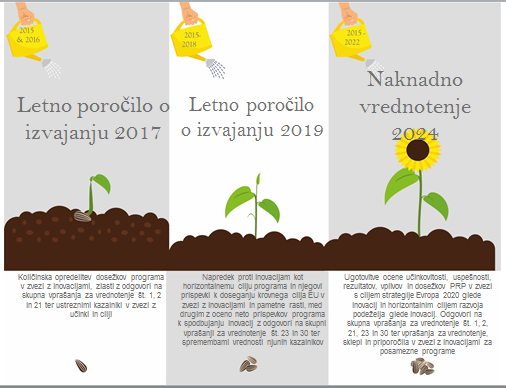 Vir: Evropska služba za pomoč uporabnikom pri vrednotenju razvoja podeželja, 2017.Te smernice se zato osredotočajo na to, kako od leta 2019 pristopati k vrednotenju inovacij.Organ upravljanja bi lahko za obveščanje akterjev na področju inovacij, deležnikov razvoja podeželja in širše javnosti o ugotovitvah vrednotenja PRP poleg oblik, določenih za raven EU, uporabljal še druge oblike poročanja (glej tudi druge smernice). Nekatere države članice se lahko odločijo tudi za izvedbo samostojnega vrednotenja inovacij in pripravijo posebna poročila o vrednotenju.  Za pravni okvir je treba odgovoriti na vsa zadevna vprašanja za vrednotenje v zvezi z inovacijami, tako da se ocenijo ustrezni skupni kazalniki in zajamejo dosežki podeželske politike EU pri spodbujanju inovacij. Predlagani so naslednji nezavezujoči delovni koraki:preverjanje inovacijskega potenciala ukrepov/podukrepov PRP (priporočeno)Preden se začnejo dejavnosti vrednotenja za odgovarjanje na vprašanja v zvezi z inovacijami, bi lahko upravni organ in/ali strokovnjaki za vrednotenje želeli preveriti inovacijski potencial ukrepov/podukrepov PRP (modro območje na sliki 6). Ta korak bo izvajalcu vrednotenja in organu upravljanja pomagal razumeti, kako lahko posamezni ukrepi/podukrepi prispevajo k doseganju ciljev PRP, povezanih z inovacijami (glej poglavje 2.2);dopolnitev skupnih elementov za vrednotenje za inovacije (priporočeno)Skupni sistem spremljanja in vrednotenja zagotavlja temeljne elemente za vrednotenje za odgovarjanje na skupna vprašanja za vrednotenje v zvezi z inovacijami. Če skupni elementi za vrednotenje (ocenjevalna merila in skupni kazalniki) ne zadostujejo za zajetje vseh pričakovanih učinkov, lahko manjkajoče elemente (npr. podvprašanja za vrednotenje, dodatna ocenjevalna merila ter dodatne kvantitativne in kvalitativne kazalnike) razvijejo upravni organi, v idealnem primeru skupaj s strokovnjaki za vrednotenje (zeleni deli na sliki 6) (glej poglavje 2.3);odgovori na zadevna skupna vprašanja za vrednotenje (obvezno)Izvajalci vrednotenja PRP bodo ocenili dosežke PRP pri spodbujanju inovacij ter njihove prispevke k ciljem politike razvoja podeželja na ravni EU in nacionalni/regionalni ravni. Ugotovitve vrednotenja bodo uporabili pri oblikovanju odgovorov na skupna in dodatna vprašanja za vrednotenje ter vprašanja za vrednotenje za posamezne programe (oranžni deli na sliki 6). Za odgovarjanje na vprašanja za vrednotenje v zvezi z inovacijami bo potreben poseben pristop (glej poglavje 2.4).Pristop k vrednotenju inovacij v PRP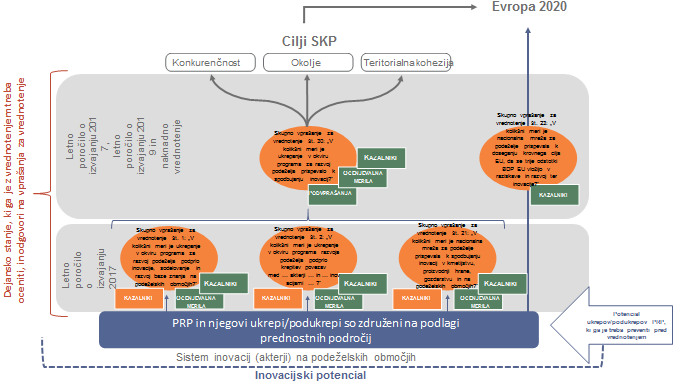 Vir: Evropska služba za pomoč uporabnikom pri vrednotenju razvoja podeželja, 2017.Preverjanje inovacijskega potenciala ukrepov/podukrepov PRP (priporočeno)Zakaj bi bilo treba preveriti inovacijski potencial ukrepov PRP? Organi upravljanja so dovolj prilagodljivi, da v okviru prednostnih področij združijo in oblikujejo različne ukrepe za razvoj podeželja, rezultat pa so raznoliki pristopi PRP k inovacijam. Preverjanje izbora in kombinacije ukrepov/podukrepov v PRP prispeva k boljšemu razumevanju posebnega pristopa k inovacijam in inovacijskega potenciala PRP. To je uporabna podlaga za odgovarjanje na skupna vprašanja za vrednotenje v zvezi z inovacijami, zlasti v poznejših fazah vrednotenja (npr. letno poročilo o izvajanju v letu 2019 in naknadno vrednotenje), ko je mogoče zajeti učinke vplivov PRP na procese inovacij. Kakšen je inovacijski potencial ukrepov/podukrepov PRP? Inovacijski potencial ukrepov/podukrepov PRP, obravnavan samostojno ali skupaj z drugimi ukrepi/podukrepi v okviru prednostnih področij, se razume kot zmogljivost za spodbujanje inovacij v sistemu inovacij na podeželskih območjih s a) podpiranjem inovativnih zamisli, b) skupno krepitvijo zmogljivosti za inovacije in c) ustvarjanjem spodbudnega okolja za inovacije.Kateri so delovni koraki za opredelitev inovacijskega potenciala PRP? S preverjanjem ukrepov in podukrepov PRP se prouči, kako so ukrepi zasnovani, da prispevajo k podpiranju novih zamisli, krepitvi zmogljivosti za inovacije ali ustvarjanju spodbudnega okolja za inovacije. Delovna metoda je lahko ocena strokovnjakov ali participativna metoda, ki vključuje več deležnikov PRP. Takšna dejavnost preverjanja bi se lahko izvedla z odgovarjanjem na predlagana ključna vprašanja (glej sliko 7).Koraki preverjanja inovacijskega potenciala ukrepov/podukrepov PRP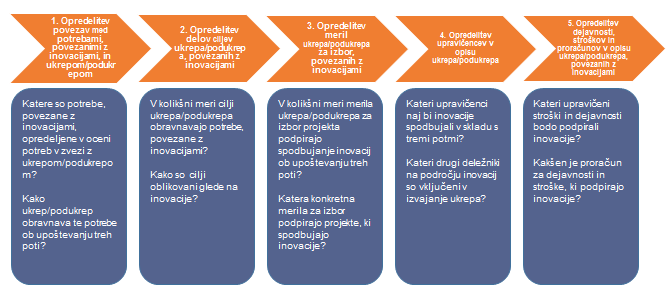 Vir: Evropska služba za pomoč uporabnikom pri vrednotenju razvoja podeželja, 2017.Kaj bi bilo treba v PRP preveriti?Preverjanje bi moralo biti osredotočeno na zmogljivost posameznih ukrepov in tudi skupin ukrepov v okviru prednostnih področij za spodbujanje inovacij (npr. njihova zmogljivost, da prispevajo k trem potem inovacij, kot so pojasnjene v poglavju 1.1). Podobno se lahko tudi potencial nacionalne mreže za podeželje za spodbujanje inovacij opredeli s preverjanjem njenih dejavnosti (glej oddelek 2.4.3). Na splošno bi se moralo preverjanje inovacijskega potenciala nanašati vsaj na ukrepe, povezane z naslednjimi skupnimi vprašanji za vrednotenje: skupno vprašanje za vrednotenje št. 1 je povezano z ukrepi 1, 2 in 16 (členi 14, 15 in 35 Uredbe (EU) št. 1305/2013). Preverjanje bo osredotočeno na inovacijski potencial teh ukrepov, prispevalo pa bo k odgovarjanju na del skupnih vprašanj za vrednotenje, ki se nanaša na inovacije;skupno vprašanje za vrednotenje št. 2 je povezano z ukrepom 16 (sodelovanje). Pri podukrepih ukrepa 16 se bo preverjal zlasti njihov potencial, da prispevajo k trem potem. Rezultati bodo v pomoč pri odgovarjanju na del skupnih vprašanj za vrednotenje, ki se nanaša na inovacije;skupno vprašanje za vrednotenje št. 21 zajema štiri cilje nacionalne mreže za podeželje. Preverjanje inovacijskega potenciala nacionalne mreže za podeželje bo osredotočeno na ukrepe te mreže, ki prispevajo k njenemu skupnemu cilju, tj. „spodbujanje inovacij v kmetijstvu, proizvodnji hrane, gozdarstvu in na podeželskih območjih“. Preverjanje bo v pomoč pri odgovarjanju na del skupnih vprašanj za vrednotenje, ki je povezan z inovacijami;odgovor na skupno vprašanje za vrednotenje št. 23 se zagotovi z oceno prispevkov PRP k doseganju krovnega cilja, da se v raziskave in razvoj/inovacije vložijo 3 % BDP EU (javnega in zasebnega skupaj), pri čemer se hkrati uporabljajo kazalniki, povezani s tem ciljem. Preverjanje vseh ukrepov PRP za inovacijski potencial je pomembno za: a) opredelitev ukrepov, ki prispevajo k spodbujanju inovacij, in b) upoštevanje izdatkov, povezanih s temi ukrepi pri izračunu kazalnikov, ki se uporabljajo za odgovor na skupno vprašanje za vrednotenje št. 23;skupno vprašanje za vrednotenje št. 30 je povezano s horizontalnim ciljem inovacij. Preverili se bodo vsi ukrepi/podukrepi in njihove kombinacije v okviru posameznega prednostnega področja, da se opredelijo tisti ukrepi, ki imajo potencial za spodbujanje inovacij v skladu s tremi potmi. Ta analiza bo izvajalcu vrednotenja pomagala, da bo lažje izdelal vrednotenje študije primera na podlagi teorije o spremembi, katere uporaba se priporoča pri odgovarjanju na skupno vprašanje za vrednotenje št. 30. Kakšen je rezultat? Preverjanje prispeva k temu, da je intervencijska logika PRP, povezana z inovacijami, jasnejša. Z njim se opredelijo ukrepi PRP, ki imajo največji potencial za spodbujanje inovacij, in pojasni tudi, s katerimi področji (potmi) so povezani. Med poznejšim vrednotenjem učinkov se bodo rezultati tega preverjanja upoštevali pri primerjavi potenciala z dejanskimi dosežki PRP pri spodbujanju inovacij. To prispeva k temu, da se delo izvajalca vrednotenja osredotoči na ukrepe in podukrepe, ki se zdijo posebno koristni za spodbujanje inovacij. Dopolnitev skupnih elementov za vrednotenje za inovacije (priporočeno)Zakaj in kdaj dopolniti skupni sistem spremljanja in vrednotenja? Skupni sistem spremljanja in vrednotenja zagotavlja osnovni sklop elementov za vrednotenje (skupni kazalniki učinka) za odgovore na zadevna skupna vprašanja za vrednotenje št. 1, 2 in 21 (glej oddelek 1.2.1). Poleg tega so v delovnem dokumentu Skupna vprašanja za vrednotenje PRP za obdobje 2014–2020 predlagani ocenjevalna merila za vsa skupna vprašanja za vrednotenje, povezana z inovacijami, in nekateri dodatni kazalniki. Skupno vprašanje za vrednotenje št. 23 je na primer povezano s krovnim ciljem strategije Evropa 2020, uporabi pa se lahko kot podlaga za odgovor na to vprašanje. Skupno vprašanje za vrednotenje št. 30 je edino vprašanje z dodatnimi kazalniki. Skupni elementi za vrednotenje se pred začetkom vrednotenja pregledajo in po potrebi dopolnijo. Pri tem pregledu se lahko upoštevajo ugotovitve, ki izhajajo iz preverjanja inovacijskega potenciala PRP pri spodbujanju inovacij (glej poglavje 2.2). Kateri so koraki razvoja dodatnih elementov za vrednotenje za posamezne programe?Razvoj dodatnih elementov za vrednotenje (podrobneje opisanih v smernicah Presoja rezultatov PRP: kako se pripraviti za poročanje o vrednotenju v letu 2017) je povzet v nadaljevanju: ponovno obravnavanje temeljne intervencijske logike PRP za inovacije (glej poglavje 2.2);pregled skupnih vprašanj za vrednotenje, ocenjevalnih meril in kazalnikov, povezanih z inovacijami, ter preverjanje, ali zadostujejo za odgovore na skupna vprašanja za vrednotenje v zvezi z inovacijami; dopolnitev skupnega sistema spremljanja in vrednotenja z dodatnimi elementi za vrednotenje, povezanimi z inovacijami, če skupni elementi ne zadostujejo za odgovore na skupna vprašanja za vrednotenje v zvezi z inovacijami;razvoj elementov za vrednotenje za posamezne programe za oceno inovacij, povezanih s prednostnimi področji in vprašanji za vrednotenje, specifičnimi za program, ki so posebnega interesa za organ upravljanja. Odgovori na zadevna skupna vprašanja za vrednotenje (obvezno)Čeprav so odgovori na skupna vprašanja za vrednotenje obvezni, so v tem poglavju navedene nezavezujoče smernice o tem, kako odgovoriti na skupna vprašanja za vrednotenje št. 1, 2, 21, 23 in 30 v zvezi z inovacijami. Na ta vprašanja je treba odgovoriti v izboljšanem letnem poročilu o izvajanju, ki ga je treba predložiti leta 2019, in pri naknadnem vrednotenju.Skupno vprašanje za vrednotenje št. 1: „V kolikšni meri je ukrepanje v okviru programa za razvoj podeželja podprlo inovacije, sodelovanje in razvoj baze znanja na podeželskih območjih?“Razumevanje skupnega vprašanja za vrednotenjeTrije ukrepi, ki najbolj prispevajo k doseganju cilja, povezanega s skupnim vprašanjem za vrednotenje št. 1 (tj. podpiranje inovacij), so: ukrep 1 (člen 14 „Prenos znanja in dejavnosti informiranja“), ukrep 2 (člen 15 „Službe za svetovanje, službe za pomoč pri upravljanju kmetij in službe za zagotavljanje nadomeščanja na kmetijah“) in ukrep 16 (člen 35 „Sodelovanje“). Poleg tega se lahko tudi za ukrep 19 (člena 35 in 42 Uredbe (EU) št. 1303/2013) šteje, da pomembno prispeva k inovacijskemu vidiku zgoraj navedenega cilja.Ključno je, da se razišče, kateri ukrepi podpirajo inovacije. Dana intervencijska logika prednostne naloge 1 bi na primer lahko pokazala, da tudi ukrepa 1 in 16 neposredno prispevata k prednostnemu področju 1B (ukrep 16) ali 1C (ukrep 1) in ne le k prednostnemu področju 1A. Elemente teh ukrepov, ki so povezani z inovacijami, je mogoče razločiti na naslednji način: ukrep 1 (člen 14) zajema poklicno usposabljanje in pridobivanje strokovnih znanj, demonstracijske aktivnosti in ukrepe informiranja. Poleg tega lahko zajema tudi izmenjave za upravljanje kmetij in gozdov ter obiske kmetij in gozdov. Čeprav inovacije v členu 14 niso izrecno omenjene, lahko imajo ti ukrepi pomembno vlogo pri krepitvi zmogljivosti za inovacije;ukrep 2 (člen 15) vključuje svetovanje posameznim kmetom, mladim kmetom in drugim upravljavcem zemljišč ter tudi usposabljanje svetovalcev ali izvajalcev storitev podpore za inovacije. To zajema več elementov, kot so svetovanje glede ukrepov PRP na ravni kmetije, katerega cilj so med drugim inovacije. Zagotavljanje svetovalnih storitev, s čimer se zagotovi priložnost za prenos znanja, je eden od načinov krepitve zmogljivosti za inovacije (glej poglavje 1.1). Poleg tega svetovalci/storitve podpore za inovacije v okviru EIP pridobijo vlogo „usposabljanja“ v interaktivnih procesih inovacij v okviru operativnih skupin;ukrep 16 (člen 35) podpira (a) sodelovanje med različnimi akterji, ki prispevajo k doseganju ciljev politike razvoja podeželja (kmetijski in gozdarski sektor, prehranska veriga, skupine proizvajalcev, zadruge, medpanožne organizacije in drugi); (b) vzpostavljanje grozdov in mrež ter (c) ustanovitev in delovanje operativnih skupin EIP-AGRI. Ukrep 16 vključuje 10 podukrepov in podpira inovacije z vsemi tremi potmi, opisanimi v poglavju 1.1 (glej okvir spodaj);ukrep 19 (člen 42) podpira lokalni razvoj podeželja z uporabo načel pristopa LEADER. Eno od teh načel se osredotoča na spodbujanje inovacij z dejavnostmi lokalnih akcijskih skupin in upravičencev strategij lokalnega razvoja, ki ga vodi skupnost. Ukrep 19 vključuje pet podukrepov, ki bi lahko podpirali inovacije z eno, dvema ali tremi potmi, opisanimi v poglavju 1.1 (glej okvir spodaj).Posebni izzivi Razvoj dodatnih elementov za vrednotenje za posamezne programe: Skupno vprašanje za vrednotenje št. 1 je povezano z enim skupnim kazalnikom cilja (cilj 1), kar morda ne bo dovolj za odgovor na skupno vprašanje za vrednotenje in bi ga torej morda morali spremljati dodatni kazalniki za merjenje z inovacijami povezanih izdatkov zadevnih ukrepov. Hkrati pa se lahko dva skupna kazalnika učinka uporabita za odgovor na skupno vprašanje za vrednotenje št. 1 (O.13 „Število upravičencev, deležnih svetovanja“ in O.16 „Število operacij evropskega partnerstva za inovacije“). Odvisno od posamezne intervencijske logike bi lahko bili za oceno vseh vidikov, povezanih z inovacijami, potrebni nadaljnji elementi za vrednotenje. Pripis ugotovljenih sprememb v zvezi s podporo inovacijam ukrepom 1, 2, 16 in 19.Zajemanje prispevkov ukrepov, programiranih v okviru prednostnih področij (razen prednostnega področja 1B), k podpiranju inovacij. Predlagani pristop k odgovoru na skupno vprašanje za vrednotenje št. 1Intervencijska logika Intervencijska logika, povezana s skupnim vprašanjem za vrednotenje št. 1, se lahko ponovno prouči tudi z vidika inovacij. To se lahko izvede na podlagi rezultatov preverjanja inovacijskega potenciala (glej poglavje 2.2) ukrepov 1, 2, 16 in 19, ki so običajno skupaj z drugimi ukrepi programirani v okviru prednostnih področij, razen prednostnega področja 1A. To bo prispevalo k zajemanju dosežkov programa v zvezi s cilji prednostnega področja 1A ter opredelitvi upravičencev in deležnikov PRP, ki lahko zagotovijo podatke in informacije. Primer intervencijske logike, povezane s skupnim vprašanjem za vrednotenje št. 1 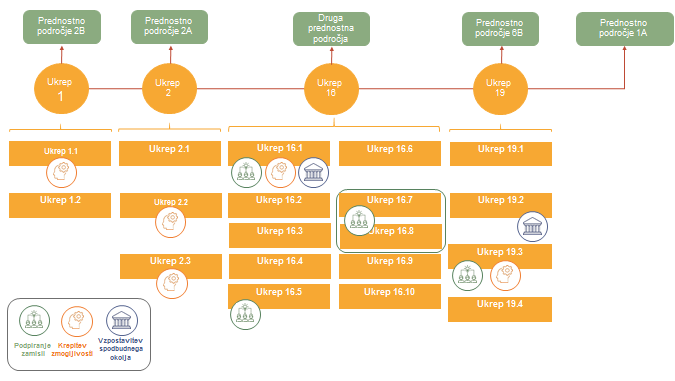 Vir: Evropska služba za pomoč uporabnikom pri vrednotenju razvoja podeželja, 2017.Elementi za vrednotenje Skupna ocenjevalna merila in kazalniki za skupno vprašanje za vrednotenje št. 1 ostajajo na ravni učinka operacij v okviru ukrepov 1, 2, 16 in 19. Razviti bo morda treba dodatna ocenjevalna merila in kazalnike, da bi se ocenili rezultati teh ukrepov (glej preglednico 1).Elementi za vrednotenje in viri informacij v zvezi s skupnim vprašanjem za vrednotenje št. 1Predlagana metodologija vrednotenja za odgovor na skupno vprašanje za vrednotenje št. 1 Izračun skupnih kazalnikov, povezanih s skupnim vprašanjem za vrednotenje št. 1, je opisan v Prilogi 11 k smernicam Presoja rezultatov PRP:kako se pripraviti za poročanje o vrednotenju v letu 2017. Za oceno z inovacijami povezanega dela skupnega vprašanja za vrednotenje št. 1 so predlagani naslednji koraki:KORAK 1: opredelitev inovacijskega potenciala upravičencev ukrepov/podukrepov 1, 2, 16 in 19 (upravičenci, ki so izvajali operacije, razvrščene kot inovativne). KORAK 2: količinska opredelitev kazalnikov učinka in ciljnih kazalnikov na podlagi podatkov o spremljanju za upravičence (ki so izvajali operacije, razvrščene kot inovativne) iz zbirke podatkov o operacijah PRP/lokalnih akcijskih skupin. Da bi organi upravljanja lahko uporabili zbirko podatkov o operacijah za vrednotenje inovacij, se lahko odločijo za dodajanje in zbiranje podatkovnih postavk, povezanih z inovacijami. KORAK 3: zbiranje dokazov za odgovor na skupno vprašanje za vrednotenje na podlagi opredeljenih metod. Pri zbiranju podatkov za predlagana ocenjevalna merila in dodatne kazalnike rezultatov so lahko na primer v pomoč ankete, ciljne skupine in metoda Delphi. Pri uporabi teh metod je treba upoštevati vprašanje kakovosti in veljavnosti podatkov, ki jih sporočijo upravičenci (glej preglednico 2). KORAK 4: analiza in razlaga zbranih dokazov ter njihova uporaba pri odgovarjanju na skupno vprašanje za vrednotenje št. 1 v zvezi s podpiranjem inovacij. Priporočene metode za skupno vprašanje za vrednotenje št. 1 Prakse vrednotenja, o katerih se je poročalo v letnih poročilih o izvajanju za leto 2017Tveganja in rešitve Sklepi in priporočilaSklepi in priporočila bi morali obravnavati vsaj naslednja vprašanja politike:uresničitev inovacijskega potenciala (prek treh poti) ukrepov 1, 2, 16 in 19 ter njihovih opredeljenih podukrepov;vpliv dejavnosti usposabljanja in informiranja v okviru ukrepa 1 ter služb za svetovanje v okviru ukrepa 2 na krepitev zmogljivosti za inovacije;vpliv projektov sodelovanja, zlasti operativnih skupin, na podporo inovacijam, in sicer:število, obseg, vsebina in trajanje projektov operativne skupine lahko zagotovijo uporabne sklepe o opredelitvi inovativnih zamisli, ki bi jih bilo treba izvajati v praksi;število in vrsta projektov operativne skupine ter vključevanje deležnikov na področju inovacij lahko zagotovijo pomembne sklepe o dosežkih ukrepa sodelovanja v zvezi z zmogljivostjo za inovacije na podeželskih območjih;sklepi o tem, v kolikšnem obsegu so s projekti operativne skupine vzpostavljene strukture in postopki, ki olajšujejo ustvarjanje inovacij; vplivi dejavnosti lokalnih akcijskih skupin (vključno s sodelovanjem med temi skupinami) in projektov, ki se izvajajo prek strategij lokalnega razvoja, ki ga vodi skupnost. Dodatno branje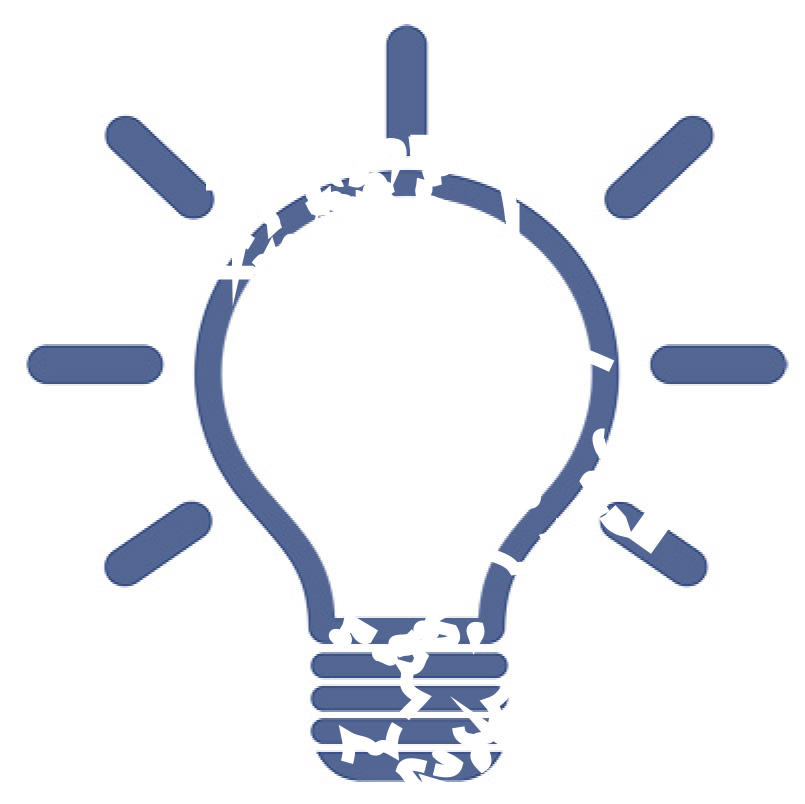 Skupno vprašanje za vrednotenje št. 2: „V kolikšni meri je ukrepanje v okviru programa razvoja podeželja podprlo krepitev povezav med kmetijstvom, proizvodnjo hrane in gozdarstvom ter raziskavami in inovacijami, tudi zaradi boljšega okoljskega upravljanja in okoljske učinkovitosti?“Razumevanje skupnega vprašanja za vrednotenjeSkupno vprašanje za vrednotenje št. 2 je povezano predvsem z ukrepom 16 in njegovimi desetimi podukrepi iz člena 35 – Sodelovanje. Povezave med kmetijstvom, proizvodnjo hrane, gozdarstvom ter raziskavami in inovacijami je mogoče spodbujati na tri načine:s sodelovanjem med številnimi akterji v kmetijskem in gozdarskem sektorju in v živilski verigi ter drugimi akterji, ki prispevajo k doseganju ciljev politike razvoja podeželja, pa tudi med skupinami proizvajalcev, zadrugami in medpanožnimi organizacijami;z vzpostavitvijo grozdov in mrež, ki so bolj specifične, a pomembne oblike sodelovanja;z ustanovitvijo operativnih skupin EIP-AGRI, ki je nov sestavni del politike razvoja podeželja, katerega cilj je zbližati raziskave in prakso.Podpora v okviru politike razvoja podeželja tem oblikam sodelovanja se je sčasoma razvila. V prejšnjem programskem obdobju se je podpora namenila zelo specifičnim oblikam sodelovanja (shemam kakovosti hrane in skupinam proizvajalcev) ali sodelovanju na lokalni ravni (v okviru programa LEADER). Trenutna politika spodbuja povezave med širšim razponom akterjev ter zagotavlja večjo prilagodljivost v zvezi z obsegom in sestavo dejavnosti sodelovanja. Politika razvoja podeželja s povezovanjem kmetijstva, gozdarstva in živilske verige z akterji na področju raziskav/inovacij močno poudarja inovativnost kot način doseganja ciljev PRP. Na primer:Povezovanje raziskav in prakse bo morda prispevalo k opredelitvi inovacij, ki lahko okrepijo izvajanje programa in prispevajo k ciljem PRP.Poudarek na podpori, ki jo projektom sodelovanja zagotavljajo svetovalci in storitve podpore za inovacije (vključno s podporo, ki jo zagotavljajo nacionalne mreže za podeželje), lahko prispeva h krepitvi zmogljivosti za inovacije in izboljšanju konkurenčnosti in/ali okolja. Skupno vprašanje za vrednotenje št. 2 se osredotoča tudi na sodelovanje za boljše okoljsko upravljanje in okoljsko učinkovitost. Obseg projektov sodelovanja zajema varstvo in izboljšanje virov (voda, prst, zrak), biotsko raznovrstnost in naravno okolje ter blažitev podnebnih sprememb in prilagajanje nanje. Okoljsko upravljanje za namene podnebnih sprememb lahko vključuje ukrepe v zvezi z učinkovito rabo vode in energije ter zmanjšanjem njune porabe.Posebni izzivi Razvoj dodatnih elementov za vrednotenje za posamezne programe: skupno vprašanje za vrednotenje št. 2 je povezano z le enim skupnim kazalnikom cilja (T2: skupno število operacij sodelovanja, podprtih v okviru ukrepa sodelovanja), ki morda ne zadostuje za zagotovitev odgovora na to vprašanje.Pripisovanje ugotovljenih sprememb povezavam med kmetijstvom, gozdarstvom ter raziskavami in inovacijami. Te spremembe so povezane z okoljskim upravljanjem in okoljsko učinkovitostjo ter z ukrepom sodelovanja 16 in njegovim prispevkom k doseganju ciljev PRP. Zajemanje prispevkov ukrepov, programiranih v okviru prednostnih področij, razen področja 1B (vključno s podukrepi ukrepa 16), ki so zasnovani tako, da krepijo povezave med kmetijstvom, gozdarstvom ter raziskavami in inovacijami, zlasti v zvezi z okoljskim upravljanjem in okoljsko učinkovitostjo. Predlagani pristop k odgovoru na skupno vprašanje za vrednotenje št. 2Intervencijska logika V spodnjem primeru je intervencijska logika v zvezi s skupnim odgovorom za vrednotenje št. 2 sestavljena iz podukrepov ukrepa 16, kot je programiran v okviru prednostnega področja 1B ali drugih prednostnih področij, ki prispevajo k ciljem prednostnega področja 1B. Možna izhodiščna točka za pregled intervencijske logike je preverjanje inovacijskega potenciala podukrepov ukrepa 16 za spodbujanje inovacij prek treh poti. Primer inovacijskega potenciala posameznih podukrepov ukrepa 16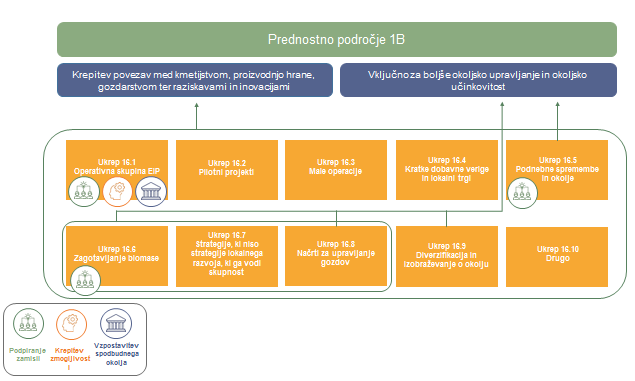 Vir: Evropska služba za pomoč uporabnikom pri vrednotenju razvoja podeželja, 2017.Poleg tega bi bilo treba v oceno uresničevanja z inovacijami povezanih vidikov skupnega vprašanja za vrednotenje št. 2 vključiti vse podukrepe ukrepa 16, programirane v okviru prednostnih področij, razen prednostnega področja 1B. Če je na primer ukrep 16.1 programiran v okviru prednostnega področja 2A, se lahko pri oceni skupnega vprašanja za vrednotenje št. 2 upoštevajo prispevki k povezavam med kmeti, raziskovalci in svetovalci za inovacije.Elementi za vrednotenje Skupna ocenjevalna merila in kazalniki za skupno vprašanje za vrednotenje št. 2 ostajajo na ravni učinka operacij v okviru ukrepa sodelovanja. Razviti bo morda treba dodatna ocenjevalna merila in kazalnike, da bi se ocenili rezultati teh ukrepov. V preglednici spodaj so navedeni ocenjevalna merila, kazalniki in zahteve glede podatkov za oblikovanje odgovora na skupno vprašanje za vrednotenje št. 2.Ocenjevalna merila, kazalniki ter potrebni podatki in viri podatkovPredlagana metodologija vrednotenja Izračun skupnih kazalnikov, povezanih s skupnim vprašanjem za vrednotenje št. 2, je opisan v Prilogi 11 k smernicam Presoja rezultatov PRP:kako se pripraviti za poročanje o vrednotenju v letu 2017.Za oceno z inovacijami povezanega dela skupnega vprašanja za vrednotenje št. 2 so predlagani naslednji koraki:KORAK 1: opredelitev upravičencev ukrepa 16 in njegovih podukrepov v skladu z rezultati opredelitve njihovega inovacijskega potenciala (upravičenci, ki so izvajali operacije, razvrščene kot inovativne). KORAK 2: količinska opredelitev kazalnikov učinka in ciljnih kazalnikov na podlagi podatkov o spremljanju za operativne skupine iz zbirke podatkov o operacijah PRP. Da bi organi upravljanja lahko uporabili zbirko podatkov o operacijah za vrednotenje inovacij, lahko dodajajo in zbirajo podatkovne postavke, povezane z operativnimi skupinami in inovacijami. KORAK 3: zbiranje dokazov za odgovor na skupno vprašanje za vrednotenje na podlagi opredeljenih metod. Oblikovanje odprtih vprašanj za uporabo metod, vključenih v preglednico spodaj (ankete, ciljne skupine in metoda Delphi), pri čemer se upoštevajo predlagana ocenjevalna merila in kazalniki ter rezultati opredelitve inovacijskega potenciala.KORAK 4: analiza in razlaga zbranih dokazov ter njihova uporaba pri odgovarjanju na skupno vprašanje za vrednotenje št. 2 v zvezi s krepitvijo povezav, povezanih z inovacijami.Priporočene metode za skupno vprašanje za vrednotenje št. 2 Tveganja in rešitve Sklepi in priporočilaGlavni sklepi in priporočila bi morali obravnavati vsaj naslednja vprašanja politike:Težnja PRP, da uporabi ukrep sodelovanja za opredelitev inovacij na podeželskih območjih. Vzpostavitev operativne skupine na primer pomeni, da je bila opredeljena inovativna zamisel, ki se lahko izvede s povezovanjem raziskav in prakse. Obseg, vsebina in trajanje projekta, ki ga pripravi in izvede operativna skupina, zagotavljajo uporabne informacije, na podlagi katerih se lahko v zvezi s tem oblikujejo nadaljnji sklepi.Vplivi projektov sodelovanja na zmogljivost za inovacije. Na podlagi analize števila in vrste projektov sodelovanja ter vključevanja deležnikov na področju inovacij se morda lahko oblikujejo sklepi o dosežkih ukrepa sodelovanja v zvezi z zmogljivostjo za inovacije na podeželskih območjih.Vplivi projektov sodelovanja na vzpostavljanje spodbudnega okolja za inovacije (tj. v kolikšni meri so projekti sodelovanja omogočili vzpostavljanje struktur in postopkov, ki pospešujejo ustvarjanje inovativnih zamisli). To vključuje na primer strukture in metode posredovanja na področju inovacij, vzpostavitev trajnih povezav med MSP, storitvami za inovacije in organi financiranja itd.Dodatno branjeSkupno vprašanje za vrednotenje št. 21: „V kolikšni meri je nacionalna mreža za podeželje prispevala k uresničevanju ciljev iz člena 54(2) Uredbe (EU) št. 1305/2013?“Razumevanje skupnega vprašanja za vrednotenjeTo vprašanje zadeva doseganje štirih ciljev nacionalne mreže za podeželje. Te smernice obravnavajo skupno vprašanje za vrednotenje št. 21 v zvezi s ciljem nacionalne mreže za podeželje „spodbujanje inovacij v kmetijstvu, proizvodnji hrane, gozdarstvu in na podeželskih območjih“ za namene vrednotenja inovacij, kot ga od leta 2019 spodbujajo nacionalne mreže za podeželje. Nacionalna mreža za podeželje deluje prek različnih skupin ukrepov, opredeljenih v akcijskem načrtu te mreže, in vključuje različne vrste deležnikov, vključno z akterji na področju inovacij. Zato je pomembno upoštevati, katere skupine ukrepov lahko spodbujajo inovacije prek treh poti (glej poglavje 1.1) ter katere vrste deležnikov inovacijskega sistema so vključene in so lahko dovzetne za vplive teh ukrepov z vidika spodbujanja inovacij. Ukrepi iz akcijskega načrta nacionalne mreže za podeželje bi se razvrstili v sedem skupin dejavnosti, kot so predvidene v Uredbi. Primeri, kako bi te dejavnosti lahko bile povezane s spodbujanjem inovacij, so navedeni v okvirjih v nadaljevanju.Nacionalne mreže za podeželje so kot del tehnične pomoči namenjene spremljanju in podpiranju izvajanja PRP ter neposredno prispevajo k spodbujanju inovacij kot horizontalnemu cilju. Vendar lahko nacionalne mreže za podeželje delujejo tudi v sinergiji z drugimi akterji na področju inovacij za razvoj podeželja, kot so lokalne akcijske skupine programa LEADER ali EIP-AGRI (glej primer v okvirju).Opozoriti je treba, da se to vprašanje za vrednotenje ne nanaša samo na spodbujanje inovacij prek nacionalnih mrež za podeželje v kmetijstvu, ampak zajema podeželska območja v celoti. Nacionalne mreže za podeželje lahko na veliko načinov spodbujajo inovacije in podeželskim skupnostim zagotovijo „nekaj novega“, pri čemer:sodelujejo s podeželskimi organizacijami in podjetji pri ustvarjanju novih zamisli in pristopov k obravnavanju skupnih potreb;izkoriščajo dobre prakse, tako da strokovne delavce na področju razvoja podeželja povezujejo z ustreznimi strokovnjaki, akademiki in raziskovalnimi inštituti;zagotavljajo usposabljanja na posebnih področjih v zvezi z inovacijami;pomagajo lokalnim akcijskim skupinam in deležnikom LEADER pri zagotavljanju podpore inovacijam kot ključnemu načelu njihovih lokalnih razvojnih strategij ter pri „kovanju“ novih zamisli in pristopov. Zato je treba pred obravnavanjem skupnega vprašanja za vrednotenje št. 21 pojasniti te vidike in dobro razumeti, kako lahko dana nacionalna mreža za podeželje prek svojih dejavnosti spodbuja inovacije.Posebni izzivi Razvoj dodatnih elementov za vrednotenje za posamezen program za oceno inovacij v zvezi z nacionalnimi mrežami za podeželje. Kako se lahko poleg kazalnikov učinka, ki jih že zagotavlja skupni sistem spremljanja in vrednotenja, oblikujejo in uporabijo dodatni kazalniki (rezultatov in vpliva), da bi odgovorili na skupno vprašanje za vrednotenje št. 21 z vidika spodbujanja inovacij? Pripisovanje procesov inovacij ukrepanju nacionalnih mrež za podeželje. Kako izmeriti obseg, v katerem je mogoče procese inovacij, vzpostavljene na podeželskih območjih, neposredno ali posredno pripisati dejavnostim nacionalne mreže za podeželje?Pripisovanje inovacij, ki se spodbujajo v okviru PRP, nacionalni mreži za podeželje, zlasti na podlagi ocene obsega, v katerem je mogoče inovacije, ki se spodbujajo v okviru PRP, povezati z dejavnostmi nacionalne mreže za podeželje. To pomeni, da bi bilo treba vplive dejavnosti nacionalne mreže za podeželje na spodbujanje inovacij obravnavati ločeno od vplivov ukrepanja v okviru PRP (drugi ukrepi itd.). Predlagani pristop k odgovoru na skupno vprašanje za vrednotenje št. 21Intervencijska logika Pristop PRP k inovacijam, kot je bil opredeljen med zasnovo programa, vključuje tudi nacionalno mrežo za podeželje. V okviru priprav vrednotenja, o katerem se bo poročalo v letnem poročilu o izvajanju, ki bo predloženo leta 2019, se preveri potencial skupine ukrepov nacionalne mreže za podeželje, vključenih v akcijski načrt te mreže, za spodbujanje inovacij na enak način kot v zvezi z ukrepi v okviru PRP. To se nanaša na potencial nacionalne mreže za podeželje za: a) opredelitev in izmenjavo novih zamisli, b) krepitev zmogljivosti za inovacije in c) vzpostavljanje spodbudnega okolja za inovacije. Posledično se vse dejavnosti, ki se izvajajo v okviru skupine ukrepov nacionalne mreže za podeželje, v zvezi s katerimi je bil ugotovljen potencial za inovacije, obravnavajo kot del temeljne, z inovacijami povezane intervencijske logike nacionalne mreže za podeželje.Slika spodaj prikazuje z inovacijami povezano intervencijsko logiko nacionalne mreže za podeželje in kako jo je mogoče rekonstruirati na podlagi obstoječe intervencijske logike ali akcijskega načrta te mreže. Intervencijska logika nacionalne mreže za podeželje v zvezi z inovacijami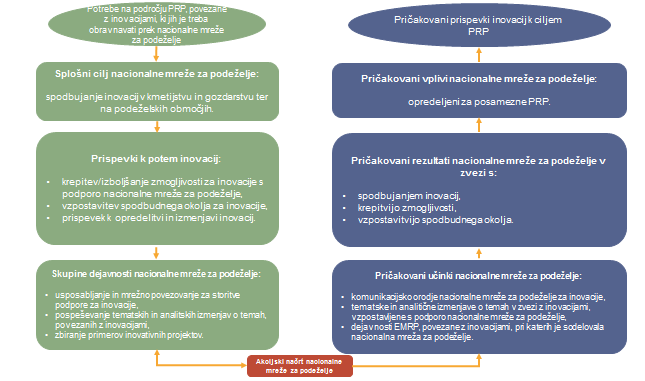 Vir: Evropska služba za pomoč uporabnikom pri vrednotenju razvoja podeželja, 2017.Glede na to sliko je mogoče z inovacijami povezano intervencijsko logiko nacionalne mreže za podeželje rekonstruirati na naslednji način:KORAK 1: opredelitev potreb, povezanih z inovacijami, na ozemlju PRP, ki jih je mogoče obravnavati prek mrež za podeželje. KORAK 2: povezovanje dejavnosti, navedenih v akcijskem načrtu nacionalne mreže za podeželje (in vnaprej opredeljenih v regulativnem okviru programskega obdobja 2014–2020), s tremi potmi in s tem s skupnim ciljem spodbujanja inovacij prek nacionalne mreže za podeželje (v skladu z analizo potenciala ukrepov za inovacije – glej poglavje 2.2)KORAK 3: uporaba teorije o spremembi za opredelitev pričakovanih učinkov, ustvarjenih v okviru dejavnosti, ki so zagotovili pričakovane rezultate, povezane s tremi potmi. Vplivi, povezani s skupnimi cilji nacionalne mreže za podeželje in cilji PRP. Elementi za vrednotenje Za oblikovanje odgovora na skupno vprašanje za vrednotenje št. 21 se uporablja eno ocenjevalno merilo, in sicer „nacionalna mreža za podeželje spodbuja inovacije v kmetijstvu, proizvodnji hrane, gozdarstvu in na podeželskih območjih“. To je podprto z dvema skupnima kazalnikoma učinka:številom tematskih in analitskih izmenjav, vzpostavljenih s podporo nacionalne mreže za podeželje (O.24);številom dejavnosti EMRP, v katerih je sodelovala nacionalna mreža za podeželje (O.26).Dodatna ocenjevalna merila in kazalniki so predlagani v preglednici 5. V ta namen je bilo obstoječe ocenjevalno merilo razčlenjeno na več meril glede na tri inovacijske poti.Predlagana dodatna ocenjevalna merila, kazalniki in podatki za odgovor na skupno vprašanje za vrednotenje št. 21Predlagana metodologija vrednotenja Priporočamo, da pri oblikovanju odgovora na skupno vprašanje za vrednotenje št. 21, sledite naslednjim korakom:KORAK 1: pridobitev informacij od deležnikov, ki sodelujejo pri ukrepih nacionalne mreže za podeželje z inovacijskim potencialom, da bi se opredelil prispevek te mreže k spodbujanju inovacij. To je mogoče izvesti na podlagi ocenjevalnih meril in kazalnikov ter izvajanja metod iz preglednice 6 spodaj.KORAK 2: količinska opredelitev kazalnikov učinka in kazalnikov, specifičnih za nacionalno mrežo za podeželje, ki so povezani z inovacijami, na podlagi podatkov o spremljanju dejavnosti nacionalne mreže za podeželje iz zbirke podatkov o operacijah PRP in sistema spremljanja nacionalne mreže za podeželje. KORAK 3: primerjava ugotovitev v zvezi z inovacijskim potencialom dejavnosti nacionalne mreže za podeželje, opredeljenih na začetku postopka vrednotenja, z izvajanimi dejavnostmi te mreže na podlagi teorije o spremembi. To vključuje oblikovanje časovnega vzročnega okvira in opisa učinkov dejavnosti nacionalne mreže za podeželje v zvezi z inovacijskimi potmi in njihovim razvojem (tudi na podlagi informacij iz sistema spremljanja). Potrditev navedenega na podlagi tehnik uravnoteženega kombiniranja.KORAK 4: oblikovanje odgovora na skupno vprašanje za vrednotenje na podlagi presoje obsega, v katerem je nacionalna mreža za podeželje prispevala k spodbujanju inovacij prek različnih skupin dejavnosti, pri čemer se uporabi Likertova lestvica. Izvajalec vrednotenja bi moral na podobni petstopenjski lestvici oceniti tudi raven zaupanja deležnika, ki se ga anketira / s katerim se izvaja razgovor, v izsledke. Podane ocene je treba utemeljiti.Smernice Vrednotenje nacionalnih mrež za podeželje v obdobju 2014–2020 vključujejo podroben opis metod in orodij za vrednotenje teh mrež. Predlagajo mešan pristop na podlagi kvalitativnih in kvantitativnih metod. Te zajemajo ankete, metode na podlagi dialoga, analitske metode in diagnostične metode. V preglednici spodaj je kratek pregled metod za oblikovanje odgovora na skupno vprašanje za vrednotenje št. 21 v zvezi z inovacijskim ciljem (d) nacionalnih mrež za podeželje. Celovit opis teh metod je na voljo v smernicah Vrednotenje nacionalnih mrež za podeželje v obdobju 2014–2020.Priporočene metode za skupno vprašanje za vrednotenje št. 21Tveganja in rešitveSklepi in priporočilaSklepi in priporočila bi se morali nanašati na:prispevek nacionalnih mrež za podeželje k spodbujanju inovacij v kmetijstvu, proizvodnji hrane, gozdarstvu in na podeželskih območjih;glavne dejavnike in pogoje, zaradi katerih so nacionalne mreže za podeželje ključni udeleženci v interaktivnih procesih inovacij;vlogo nacionalnih mrež za podeželje v sistemu inovacij: 1) opredelitev inovacij na podlagi zbiranja in razširjanja dobrih praks 2) krepitev zmogljivosti za inovacije prek usposabljanja, mrežnega povezovanja, tematskih in analitskih izmenjav ter 3) vzpostavljanje spodbudnega okolja za inovacije s podpiranjem in spodbujanjem operativnih skupin EIP.Dodatno branjeSkupno vprašanje za vrednotenje št. 23: „V kolikšni meri je program za razvoj podeželja prispeval k doseganju krovnega cilja strategije Evropa 2020, da se do leta 2020 trije odstotki BDP EU vložijo v raziskave in razvoj ter inovacije?“ Razumevanje skupnega vprašanja za vrednotenjeTo skupno vprašanje za vrednotenje se nanaša na enega od petih krovnih ciljev strategije Evropa 2020: „3 % BDP EU za naložbe v raziskave in razvoj/inovacije“. Za razumevanje vprašanja je treba upoštevati kontekst in meritve krovnega cilja, zlasti njegov namen, da se izboljšajo pogoji za inovacije, raziskave in razvoj, ob kombiniranju javnih in zasebnih sredstev. Krovni cilj je povezan s prednostnimi nalogami strategije Evropa 2020 za pametno, trajnostno in vključujočo rast na podlagi znanja in inovacij. Usmerjen je zlasti v potrebo po naložbah iz javnega in zasebnega sektorja v raziskave in razvoj, osredotoča pa se bolj na vložek kot na vpliv. Jasno je, da je treba izboljšati pogoje za zasebne raziskave in razvoj v EU, zato so k temu naravnani številni ukrepi iz te strategije. Jasno je tudi, da združitev raziskav, razvoja in inovacij prinaša večji razpon izdatkov z večjim donosom za poslovanje in nosilce produktivnosti. Komisija predlaga ohranitev cilja 3 %, pri čemer je treba oblikovati kazalnik, ki bi izražal intenzivnost raziskav in razvoja ter inovacij. Ta krovni cilj je bil v državah članicah EU preoblikovan v nacionalne cilje, ki izražajo različne situacije in okoliščine, tako da lahko vsaka država članica preveri svoj napredek pri doseganju ciljev strategije Evropa 2020. Posebni izzivi Upravljanje podatkov za pridobitev visokokakovostnih podatkov o raziskavah in razvoju ter inovacijah: Eurostat redno objavlja izčrpna poročila o napredku v zvezi s kazalnikom krovnega cilja. Podatki se zbirajo v skladu s priročnikom Frascati (OECD) in posebnimi predpisi EU. V skladu s priročnikom Frascati zbira Eurostat tudi podatke za nadomestni kazalnik kazalnika krovnega cilja „bruto domači izdatki za raziskave in razvoj (BIRR)“. Ta kazalnik vključuje izdatke podjetij, visokošolskih ustanov ter vladnih in zasebnih neprofitnih organizacij za raziskave in razvoj. Eurostat zagotavlja kazalnik BIRR za ravni NUTS 1 in NUTS 2. Kazalnik „delež skupnih BIRR“ prikazuje sorazmerne deleže različnih virov sredstev za raziskave in razvoj: sredstva industrije, vlade, visokošolskih ustanov in zasebnega neprofitnega sektorja. Peti vir sredstev, ki je prikazan, so BIRR, financirani s sredstvi iz tujine. „Delež skupnih BIRR“ je zagotovljen za raven NUTS 1. Čeprav Eurostat objavlja najnovejše podatke, časovni zamik znaša 2 do 3 leta. Eurostat ne zagotavlja podatkov za kazalnika „BIRR“ in „delež skupnih BIRR“ za posamezne gospodarske sektorje (npr. živilsko industrijo, kmetijstvo). Čeprav se statistični podatki nanašajo izrecno na izdatke za raziskave in razvoj, dejansko do določene mere vključujejo tudi izdatke za inovacije, kot je predvideno v strategiji Evropa 2020. Referenčna točka za programe financiranja, ki spodbujajo inovacije, je priročnik Frascati. V skladu s tem priročnikom se merijo znanstvene, tehnološke in inovacijske dejavnosti, vendar razmejitev med dejavnostmi na področju raziskav in razvoja ter inovacijskimi dejavnostmi ni vedno popolnoma jasna. Ocena prispevka PRP h krovnemu cilju: Izziv je ustrezno in realistično proučiti prispevke programa razvoja podeželja h krovnemu cilju ob upoštevanju usmeritve programov v strategijo Evropa 2020. V okviru tega vrednotenja je treba upoštevati tudi značilnosti ukrepov EKSRP ter posebnosti podeželskih območij in sektorjev, v katerih se izvajajo. Ker so podeželska območja običajno strukturno šibkejša od mestnih območij, strategija Evropa 2020 pa temelji na naložbah v območja in sektorje rasti, je mogoče pričakovati sorazmerno majhen prispevek programov razvoja podeželja v primerjavi z drugimi operativnimi programi. Vendar kar se morda zdi manj pomembno za nacionalna gospodarstva, ima lahko visoko vrednost za BDP na podeželskih območjih in njihov prihodnji razvoj. Zato bi bilo treba izračunati krovni cilj prispevkov programa razvoja podeželja in odgovoriti na skupno vprašanje za vrednotenje. Predlagani pristop k odgovoru na skupno vprašanje za vrednotenje št. 23Intervencijska logika Vse ukrepe/podukrepe PRP, ki prispevajo k spodbujanju inovacij prek treh poti na podeželskih območjih, kot so bili opredeljeni pri preverjanju njihovega inovacijskega potenciala (glej poglavje 2.2), bi bilo treba upoštevati kot del intervencijske logike, povezane s skupnim vprašanjem za vrednotenje št. 23. To presega ukrepe, ki se štejejo predvsem za ukrepe, ki spodbujajo inovacije – 1, 2 in 16, ter lahko vključuje tudi druge naložbene ukrepe, ukrepe za trženje in območne ukrepe, katerih izvajanje bi lahko podprlo inovacije (npr. na podlagi meril za izbor projekta, povezanih z inovacijami). Operacije, ki se izvajajo v okviru teh ukrepov in podukrepov, se upoštevajo pri seštevanju izdatkov za raziskave in razvoj ter inovacije, ocena krovnega cilja ali njegovih nadomestnih (BIRR) in dodatnih kazalnikov pa se uporabi pri oblikovanju odgovora na skupno vprašanje za vrednotenje št. 23 (v skladu z opredelitvijo pri preverjanju inovacijskega potenciala – glej poglavje 2.2). Elementi za vrednotenje, povezani s skupnim vprašanjem za vrednotenje št. 23V delovnem dokumentu Skupna vprašanja za vrednotenje PRP v obdobju 2014–2020 so bili za odgovor na skupno vprašanje za vrednotenje št. 23 predlagani dve ocenjevalni merili (povečale so se naložbe v raziskave in razvoj ter spodbudile so se inovacije), dva skupna kazalnika skupnega sistema spremljanja in vrednotenja (T1 – izdatki na podlagi členov 14 in 35 ter T2 – skupno število operacij sodelovanja, podprtih v okviru ukrepa sodelovanja) in en dodatni kazalnik (izdatki PRP za raziskave in razvoj v % BDP). Vendar ti elementi ne morejo v celoti zajeti prispevkov PRP h krovnemu cilju. V teh smernicah so zato za odgovor na skupno vprašanje za vrednotenje št. 23 predlagani dodatni elementi za vrednotenje (glej preglednico 7).Ocenjevalna merila, kazalniki in podatki, ki so potrebni za odgovor na skupno vprašanje za vrednotenje št. 23Predlagana metodologija vrednotenjaKazalnik krovnega cilja se pridobi iz statističnih podatkov Eurostata in nacionalnih statističnih podatkov, nanaša pa se na bruto domače izdatke za raziskave in razvoj (BIRR) kot približek BDP, znan kot intenzivnost raziskav in razvoja. Na podlagi statističnih podatkov se pridobijo podatki o izdatkih za raziskave in razvoj za štiri sektorje: 1) poslovni sektor, 2) sektor država, 3) visokošolski sektor in 4) zasebni neprofitni sektor. Podrobnejše informacije o izračunu posameznih kazalnikov so predlagane v preglednici 8.Podatki za skupna kazalnika T1 in T2 se pridobijo neposredno iz sistema spremljanja PRP (zbirka podatkov o operacijah). Kazalnik krovnega cilja „bruto domači izdatki za raziskave in razvoj (BIRR) glede na bruto domači proizvod (BDP)“ se lahko pridobi na podlagi statističnih podatkov Eurostata na ravneh NUTS 1 in NUTS 2.Dodatni kazalnik „izdatki PRP za raziskave in razvoj v % BDP“ (v nadaljevanju: BIRR „razvoj podeželja“ BIRRᴿᴰ) prikazuje izdatke PRP za raziskave in razvoj v okviru ustreznih ukrepov/podukrepov glede na BDP:Podatki o BDP se pridobijo na podlagi nacionalnih statističnih podatkov, na voljo pa so tudi iz virov EU (Eurostat). Podatki o izdatkih PRP za raziskave, razvoj in inovacije se lahko pridobijo iz sistema spremljanja PRP, tako da se preštejejo izdatki, povezani z operacijami z inovacijskim potencialom (kot je bil opredeljen pri preverjanju inovacijskega potenciala – glej poglavje 2.2) in razdeljeni po upravičencih, pripisanih sektorjem, kot je določeno v priročniku Frascati. Dodatni kazalnik „izdatki PRP za raziskave in razvoj ter inovacije v % skupnih izdatkov PRP“ prikazuje obseg proračuna PRP, namenjenega podpiranju raziskav, razvoja in inovacij. Tudi podatke za ta kazalnik je mogoče pridobiti iz sistema spremljanja PRP, če je zbirka podatkov o operacijah prilagojena tako, da je mogoče slediti tudi informacijam o projektih z visokim inovacijskim potencialom, kot je bil opredeljen pri preverjanju pred vrednotenjem.Dodatni kazalnik „izdatki PRP za raziskave in razvoj ter inovacije v % bruto domačih izdatkov za raziskave in razvoj ter inovacije“ prikazuje odnos med naložbami PRP v raziskave, razvoj in inovacije ter bruto domačimi izdatki za raziskave in razvoj. Podatki se lahko pridobijo iz sistema spremljanja PRP, nacionalnih in regionalnih statističnih podatkov ter statističnih podatkov Eurostata.Podatki za kazalnike se lahko izračunajo predhodno (načrtovani prispevki) ter ob vrednotenju za letno poročilo o izvajanju, ki bo predloženo leta 2019, in ob naknadnem vrednotenju (dejanski prispevki ob vrednotenju), na podlagi katerega je nato mogoče načrtovane prispevke primerjati z dejanskimi. V primeru v preglednici 8 so prikazane načrtovane in dejanske vrednosti skupnih in dodatnih kazalnikov:Primer načrtovanih in dejanskih vrednosti skupnih in dodatnih kazalnikov Tveganja in rešitve Sklepi in priporočila Sklepi in priporočila v zvezi s skupnim vprašanjem za vrednotenje št. 23 bi morali upoštevati naslednje:raven naložb v raziskave in razvoj ter inovacije, izvedenih v okviru PRP, glede na splošno stanje naložb v raziskave in razvoj ter inovacije v državah članicah/regiji;potencial posameznih ukrepov za vlaganje v raziskave in razvoj ter inovacije v kmetijstvu, predelavi hrane, gozdarstvu in na podeželskih območjih. Dodatno branjeSkupno vprašanje za vrednotenje št. 30: „V kolikšni meri je ukrepanje PRP prispevalo k spodbujanju inovacij?“Razumevanje skupnega vprašanja za vrednotenjeSkupno vprašanje za vrednotenje št. 30 je povezano s postopkom spodbujanja inovacij. Vprašanje je zato konceptualno zelo široko glede na to, da inovacije izhajajo iz medsebojnega delovanja akterjev v sistemu inovacij. Ocenjevanje procesov je dolgotrajno, zato bo na vprašanje mogoče odgovoriti šele po tem, ko bo ukrepanje PRP doseglo bistven napredek (v letnem poročilu o izvajanju, ki bo predloženo leta 2019) ali bo zaključeno (naknadno vrednotenje). EU želi, da PRP prispeva k inovacijam v velikem obsegu, tj. uspešnim procesom inovacij, ki so povzročili sorazmerno velike spremembe (npr. sorazmerno veliko število kmetov je sprejelo novo tehnologijo). Izhodišče za odgovor na skupno vprašanje za vrednotenje št. 30 je torej opredelitev velikih sprememb, h katerim naj bi prispeval PRP, in sicer vsaj v določenem obsegu s spodbujanjem inovacij. Te velike spremembe se lahko opredelijo z oceno kazalnikov vpliva in zbiranjem dodatnih informacij (npr. z dokumentacijskimi pregledi in razgovori z deležniki na podlagi rezultatov opredelitve inovacijskega potenciala, glej poglavje 2.2). Izsledki se bodo uporabili tudi pri odgovarjanju na skupna vprašanja za vrednotenje, razen skupnega vprašanja za vrednotenje št. 30 (skupna vprašanja za vrednotenje št. 24 do 29). V poglavju 1.1 se a priori domneva, da ukrepi/podukrepi PRP prispevajo k spodbujanju inovacij prek treh medsebojno povezanih poti (glej sliko 1). Te tri poti so koristne, ker izvajalcu vrednotenja pomagajo razčleniti in bolje razumeti proces inovacij. Zato so v smernicah predlagana tri podvprašanja skupnega vprašanja za vrednotenje št. 30, ki ustrezajo potem: V kolikšni meri je PRP spodbudil inovacije s podpiranjem inovacijskega potenciala? (pot 1)V kolikšni meri je PRP spodbudil inovacije s krepitvijo zmogljivosti za inovacije? (pot 2)V kolikšni meri je PRP spodbudil inovacije z vzpostavitvijo spodbudnega okolja za inovacije? (pot 3)Pomembno je tudi medsebojno delovanje poti. Proces skupnega podpiranja inovacijskega potenciala (npr. razvijanje in uvajanje nove tehnologije) krepi zmogljivost za inovacije zadevnih posameznikov in organizacij ter samega sistema inovacij. Pri odgovarjanju na tri podvprašanja in skupno vprašanje za vrednotenje št. 30 bi bilo treba upoštevati medsebojno delovanje poti. Posebni izzivi Razvoj dodatnih elementov za vrednotenje za odgovor na skupno vprašanje za vrednotenje št. 30 (ocenjevalna merila in kazalniki, tako kvalitativni kot kvantitativni). Uporaba metod vrednotenja, ki bi omogočile, da bi se ugotovljene spremembe na vseh treh poteh sistema inovacij na podeželskih območjih pripisale ukrepanju PRP. Ocena sprememb, ki so jih ustvarile inovacije, podprte v okviru PRP. Predlagani pristop k odgovoru na skupno vprašanje za vrednotenje št. 30Intervencijska logika Pristop PRP k inovacijam se določi med zasnovo programa. Pri preverjanju inovacijskega potenciala ukrepov/podukrepov PRP v fazi priprave vrednotenja se preveri in preskusi potencial za spodbujanje zamisli, krepitev zmogljivosti in vzpostavitev spodbudnega okolja za inovacije vseh ukrepov/podukrepov (ne le 1, 2, 16, 19 in TA). Zato se pričakuje, da bodo vsi ukrepi in podukrepi PRP, ki so pokazali velik inovacijski potencial, del intervencijske logike PRP, povezane z inovacijami, ki izvajanje PRP usmerja k inovacijam. Izvajalec vrednotenja to logiko uporablja kot prispevek k razlagi, kako je PRP prispeval k inovacijam (glej sliko 11).Primer intervencijske logike za odgovor na skupno vprašanje za vrednotenje št. 30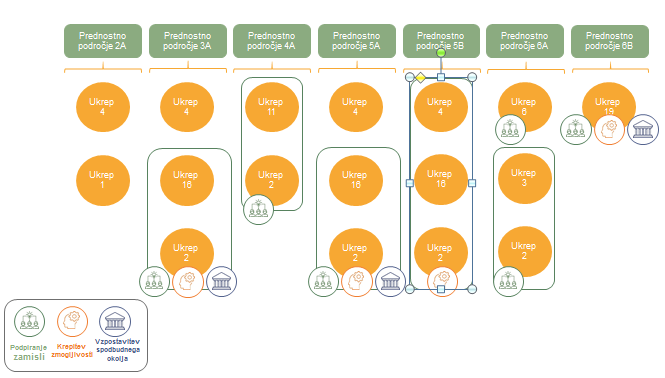 Vir: Evropska služba za pomoč uporabnikom pri vrednotenju razvoja podeželja, 2017.Glede na to, da so inovacije zapletene in nove, se domneva, da napovedan inovacijski potencial in ukrepanja PRP, ki so prinesla spremembe, ne bodo popolnoma usklajeni. Zato mora izvajalec vrednotenja pri vrednotenju primerjati napovedani inovacijski potencial PRP z dejanskimi prispevki k spremembam.Elementi za vrednotenje V delovnem dokumentu z naslovom Skupna vprašanja za vrednotenje PRP v obdobju 2014–2020 sta predlagana eno ocenjevalno merilo (spodbudile so se inovacije na podeželskih območjih in v podeželskih sektorjih) in en skupni kazalnik (T1 – izdatki v zvezi s členi 14, 15 in 35). V njem je tudi priporočeno, da se za odgovor na skupno vprašanje za vrednotenje št. 30 zberejo dodatne kvantitativne in kvalitativne informacije o inovacijah. Vendar ti elementi ne morejo v celoti zajeti prispevkov PRP k spodbujanju inovacij. V teh smernicah je zato predlagano, da se za odgovor na skupno vprašanje za vrednotenje št. 30 prouči uporaba dodatnih elementov za vrednotenje (glej preglednico 9). V primeru skupnega vprašanja za vrednotenje št. 30 so elementi za vrednotenje povezani s tremi podvprašanji, ki ustrezajo trem potem procesa inovacij. Predlagana ocenjevalna merila so povezana z značilnostmi vsake poti. To omogoča vpogled v to, ali je izvajanje ukrepov PRP, opredeljenih med preverjanjem inovacijskega potenciala, sledilo poti. Za razliko od skupnih kazalnikov predlagani elementi niso zavezujoči, zato lahko deležniki v državah članicah razvijejo svoja ocenjevalna merila in dodatne kazalnike. Elementi za vrednotenje, povezani s skupnim vprašanjem za vrednotenje št. 30 Elementi za vrednotenje (podvprašanja, ocenjevalna merila in kazalniki), zagotovljeni poleg tistih, vzetih iz delovnega dokumenta Skupna vprašanja za vrednotenje PRP v obdobju 2014–2020 so napisana v poševnem tisku. Predlagana metodologija vrednotenjaPredlagana metodologija vrednotenja za odgovor na skupno vprašanje za vrednotenje št. 30 je metoda študije primera. Priporoča se, da izvajalci vrednotenja pri ocenjevanju sledijo naslednjim korakom:KORAK 1 – opredelitev znatnih sprememb, za katere je mogoče trditi, da je k njim prispeval PRP s spodbujanjem inovacij prek ene ali več od treh poti. To se lahko stori s sklicevanjem na odgovore na skupna vprašanja za vrednotenje št. 22 do 29 (skupna vprašanja za vrednotenje v zvezi s splošnimi cilji strategije Evropa 2020 in SKP), razgovori z osebjem in/ali pregledom projektne dokumentacije. Lahko se na primer trdi, da je PRP prispeval k znatni spremembi donosnosti kmetij z razvojem novega kmetijskega stroja, ki so ga kmetje pozneje splošno sprejeli in uporabljali. Pri iskanju znatnih sprememb bi bilo treba upoštevati verjetnost njihovega sprejetja, ki je bila napovedana ob opredelitvi inovacijskega potenciala na začetku programa.KORAK 2 – zbiranje informacij o uspešnosti PRP glede na ocenjevalna merila in kazalnike (kot je predlagano v preglednici 9 z elementi za vrednotenje) za tri podvprašanja v zvezi z obsegom, v katerem je PRP vplival na tri poti. Pot 1 vključuje ocenjevalno merilo „sprejetje inovativnih zamisli, procesov, modelov in/ali tehnologij, ki so bili uvedeni v okviru PRP“. Meri se lahko s skupnimi in dodatnimi kazalniki, predlaganimi v preglednici 9. Podatki za skupne kazalnike se lahko pridobijo iz zbirke podatkov o operacijah. Podatki in informacije za dodatne kazalnike se lahko zberejo z anketo, ki jo organizira in opravi izvajalec vrednotenja (glej spodnji primer).Pot 2 vključuje tri ocenjevalna merila, ki jih spremljajo kazalniki rezultatov. Prvo merilo je okrepljeno sodelovanje in izmenjava med akterji, ki si prizadevajo za spremembo, h kateri je prispeval PRP. To vključuje opredeljevanje sporazumov med partnerji, vzpostavljenih v okviru PRP, s pomočjo dodatnih kazalnikov rezultatov: „število formalnih partnerstev, vzpostavljenih v okviru PRP v povezavi s spremembami prednostnih nalog razvoja podeželja, h katerim je prispeval PRP“ in „povečanje števila in vrste partnerjev, ki so dejavni v projektih sodelovanja, v % (glej delovni dokument Skupna vprašanja za vrednotenje PRP v obdobju 2014–2020). Podatke in informacije za prvi dodatni kazalnik lahko izvajalci vrednotenja zberejo med vrednotenjem prek razgovorov in ciljnih skupin s partnerji, ki sodelujejo v vzpostavljenih partnerstvih. Podatki za drugi dodatni kazalnik se lahko pridobijo neposredno iz zbirke podatkov o operacijah. Drugo merilo se nanaša na prispevek PRP k izboljšanju učenja, razmišljanja in izmenjave. To vključuje opredelitev tako virtualnih kot osebnih platform (npr. izkustvena skupnost), skupin in drugih oblik institucionalnega „prostora“ (npr. pregledi po ukrepih), ki udeležencem v procesu inovacij omogočajo izmenjavo izkušenj, razmišljanje o njihovem pomenu in vrednosti, učenje in sprejemanje nadaljnjih ukrepov. Za merjenje uspeha v skladu s tem ocenjevalnim merilom se predlaga uporaba dodatnega kazalnika rezultatov „število in kakovost platform in ,prostorov‛, ki podpirajo inovacije in ki so bili vzpostavljeni ali okrepljeni v okviru PRP“. Izvajalci vrednotenja pri vrednotenju zberejo kvantitativne in kvalitativne informacije (npr. z uporabo razgovorov s ciljnimi skupinami z udeleženci navedenih platform/prostorov). Tretje merilo se nanaša na izboljšanje pretoka informacij in raznolikosti vrst organizacij v sistemu inovacij, v katerega so bile uvedene spremembe. Dokazi se lahko zberejo z dodatnim kazalnikom rezultatov „zmanjšanje povprečne dolžine poti v omrežju in raznolikosti omrežja“. Meri se lahko z analizo socialnih omrežij, ki jo izvajalec vrednotenja opravi pri vrednotenju. Analiza socialnih omrežij je metoda, ki se uporablja za zbiranje dokazov za povezane kazalnike na dveh časovnih točkah, pri čemer se izračunajo spremembe povprečne dolžine poti in število različnih vrst udeleženih akterjev. Spremembe je treba nato povezati z ukrepanji PRP prek ključnih informativnih razgovorov z dobro obveščenimi, a neodvisnimi osebami, ki lahko preverijo ali zavrnejo navedbe o vzroku. V idealnem primeru bi se izhodiščni scenarij določil pri ocenjevanju inovacijskega potenciala na začetku izvajanja PRP.Pot 3 vključuje več ocenjevalnih meril, povezanih z različnimi vrstami spodbudnih okolij, opisanimi v poglavju 1.1.Prvo merilo se nanaša na obseg, v katerem je PRP prispeval k oblikovanju politik, ki so podprle spremembe, h katerim je prispeval PRP. To zahteva opredelitev politik, na katere naj bi vplival PRP, temu pa sledi proces zbiranja dokazov za ugotavljanje verodostojnosti teh navedb. Dokazi se lahko zberejo med vrednotenjem z dodatnim kazalnikom rezultatov „število in vrsta politik, na katere je vplival PRP na ravni sodelujočih organizacij in širšega spodbudnega okolja“. Zbiranje rezultatov je pristop, s katerim je mogoče ustrezno ovrednotiti politična prizadevanja v okviru PRP. Drugo ocenjevalno merilo se nanaša na priložnosti za usposabljanje in izmenjavo inovativnih praks, podprtih v okviru PRP. Dodatni kazalnik rezultatov, ki je bil predlagan za zbiranje dokazov, je „število usposabljanj in dogodkov za izmenjavo inovativnih praks ter njihov delež v skupnem številu usposabljanj/dogodkov, podprtih v okviru PRP“. Podatki za kazalnik se lahko pridobijo iz zbirke podatkov o operacijah, ko se informacije o dejavnostih usposabljanja in dogodkih povežejo z inovacijami.Tretje ocenjevalno merilo je povezano z omogočanjem medsebojnega delovanja akterjev na področju inovacij. Za merjenje uspeha v zvezi s tem ocenjevalnim merilom se priporoča uporaba dodatnega kazalnika rezultatov „število organiziranih dogodkov, usmerjenih v vzpostavljanje stikov med akterji na področju inovacij, podprtih v okviru PRP“. Podatki za ta kazalnik se lahko pridobijo iz zbirke podatkov o operacijah (npr. tako, da se v spremljanje dogodkov vključijo informacije o akterjih na področju inovacij, podprtih v okviru PRP). Četrto ocenjevalno merilo se nanaša na PRP kot ustvarjalca spodbudnega okolja za uvedbo novih tehnologij. Meri se lahko z dodatnim kazalnikom rezultatov „število novih tehnologij na podeželskih območjih, ki se podpirajo v okviru PRP, razčlenjenih po vrsti“. Informacije, potrebne za ta kazalnik, se lahko pridobijo iz zbirke podatkov o operacijah, če je ta ustrezno prilagojena. KORAK 3 – oblikovanje vzročnega okvira in opisa razvoja sprememb, opredeljenih v koraku 1. V opisu se a priori domneva, da so se spremembe razvile po zaslugi ene ali več od treh poti in njihovega medsebojnega delovanja (glej sliko 1). Vzročni okvir in opis bi morala vključevati vsa ključna dogajanja in procese, ki so privedli do sprememb, ne le tistih, ki so rezultat dejavnosti v okviru PRP. Ta pristop temelji na metodologiji študije primera. Posebne metode, ki se lahko uporabljajo, so sledenje procesu (vzpostavitev teoretične poti od rezultata do njegovih vzrokov ob upoštevanju več možnosti) in oblikovanje zgodovine inovacij (metoda evidentiranja in proučevanja procesa inovacij). Podatki se pridobijo v okviru prejšnjih korakov, pregleda dokumentacije PRP in/ali ključnih informativnih razgovorov z osebjem in deležniki programa. KORAK 4 – primerjava inovacijskega potenciala, opredeljenega pred vrednotenjem, s prispevkom v okviru PRP Naša delovna hipoteza je, da bodo obstajale razlike, ki bodo udeleženim pomagale bolje razumeti inovacije kot nastajajoč in nepredvidljiv proces, ki pa ga je mogoče podpreti, če so v okviru PRP vzpostavljeni mehanizmi učenja in prilagodljivega upravljanja.Tveganja in rešitve Glavno tveganje je, da se zgoraj opisano vrednotenje s študijami primerov ne bo izvajalo po dovolj visokem standardu, da bi lahko iz njega izpeljali prepričljive ugotovitve.Če se ne uporablja pristop študije primera, po drugi strani obstaja tveganje, da bo skupno vprašanje za vrednotenje št. 30 ovrednoteno le po ocenjevalnih merilih in kazalnikih, na podlagi katerih ne bo mogoče niti oceniti obsega prispevkov PRP niti pomagati udeležencem razumeti, kako se spremembe razvijejo v zapletenih sistemih. Sklepi in priporočilaSklepi in priporočila v zvezi s skupnim vprašanjem za vrednotenje št. 30 bi morali upoštevati naslednje:posebne ukrepe (in njihovo kombinacijo), ki so bili najučinkovitejši in najuspešnejši pri spodbujanju inovacij na podeželskih območjih v okviru PRP; načine spodbujanja inovacij v okviru PRP, ki so povezani s tremi potmi; cilje politike, k doseganju katerih so spodbujene inovacije najbolj prispevale; deležnike in upravičence PRP, ki so bili najučinkovitejši nosilci inovacij. Dodatno branjePRILOGEGlosarGrozdZdruženje neodvisnih podjetij, vključno z zagonskimi podjetji, ter malih, srednjih in velikih podjetij, pa tudi svetovalnih organov in/ali raziskovalnih organizacij, ki je namenjeno pospeševanju gospodarske/inovativne dejavnosti s spodbujanjem intenzivnega sodelovanja, skupno uporabo objektov in naprav, izmenjavo znanja in izkušenj ter z učinkovitim prispevanjem k prenosu znanja, mrežnemu povezovanju in razširjanju informacij med podjetji, ki grozd sestavljajo.Referenca: Smernice z naslovom Ukrep „sodelovanje“, november 2014: http://ec.europa.eu/eip/agriculture/sites/agri-eip/files/16_measure_fiche_art_35_co-operation.pdf.Spodbudni rezultatRezultat, povezan s tremi inovacijskimi potmi, kot so: 1) opredelitev in spodbujanje morebitnih inovativnih zamisli; 2) krepitev zmogljivosti za inovacije in 3) vzpostavitev spodbudnega okolja za inovacije. Izrazi se lahko kot spremembe hitrosti in kakovosti novih inovativnih zamisli, spremembe zmogljivosti za inovacije in spremembe spodbudnega okolja.Referenca: TWG-4.Evropsko partnerstvo za inovacijeKot del vodilne pobude „Unija inovacij“ pomeni pristop k raziskavam in inovacijam EU, ki je usmerjen v spopadanje z izzivi, deluje na vseh stopnjah verige raziskav in inovacij ter racionalizira, poenostavlja in bolje usklajuje obstoječe instrumente in pobude.Referenca: Sporočilo Komisije Evropskemu parlamentu, Svetu, Evropskemu ekonomsko-socialnemu odboru in Odboru regij z naslovom Vodilna pobuda iz strategije Evropa 2020 Unija inovacij (2010) http://eur-lex.europa.eu/legal-content/SL/TXT/PDF/?uri=CELEX:52010DC0546&rid=1.Evropsko partnerstvo za inovacije na področju kmetijske produktivnosti in trajnosti (EIP-AGRI)Evropsko partnerstvo za inovacije na področju kmetijske produktivnosti in trajnosti (EIP-AGRI), ki ga je Evropska komisija začela izvajati leta 2012, je evropsko partnerstvo za inovacije, usmerjeno v kmetijski in gozdarski sektor. EIP-AGRI združuje akterje na področju inovacij in ustvarja sinergijo med obstoječimi politikami. Njegov splošni cilj je spodbuditi konkurenčnost in trajnost v teh sektorjih, s čimer bi prispeval k zagotavljanju redne preskrbe s hrano, krmo in biomateriali ter trajnostnemu upravljanju ključnih naravnih virov, na katerih temeljita kmetijstvo in gozdarstvo, z delovanjem v skladu z okoljem.Referenci: Evaluation study of the implementation of the European Innovation Partnership for Agricultural Productivity and Sustainability (Ocenjevalna študija izvajanja evropskega partnerstva za inovacije na področju kmetijske produktivnosti in trajnosti) https://ec.europa.eu/agriculture/external-studies/2016-eip_en;Sporočilo Komisije Evropskemu parlamentu in Svetu o Evropskem partnerstvu za inovacije „Kmetijska produktivnost in trajnost“ (2012) http://eur-lex.europa.eu/legal-content/SL/TXT/PDF/?uri=CELEX:52012DC0079&rid=1.Zmogljivost za inovacije„Stalna sposobnost kombiniranja in uporabe različnih vrst znanja“.Referenca: Chuluunbaatar, D., in LeGrand, S., Enabling the capacity to innovate with a system-wide assessment process, (Omogočanje zmogljivosti za inovacije s postopkom ocenjevanja na ravni sistema), Occasional Papers in Innovation in Family Farming, FAO, Rim, 2015, http://www.fao.org/3/a-i5097e.pdf.Rezultat inovacij Rezultati inovacij izhajajo iz spodbudnih rezultatov (npr. nove prakse, večji prihodek, sprejetje trajnejših praks kmetovanja).Referenca: TWG-4, str. 11.Storitve podpore za inovacijeStoritve podpore za inovacije se izvajajo z uporabo modelov, prilagojenih lokalnim razmeram, in bi lahko imele pomembno vlogo pri vključevanju pravih ljudi v projekte, povezovanju kmetov in svetovalcev z raziskovalci in pomoči pri opredeljevanju virov financiranja.Referenca: EIP-AGRI brochure on innovation support services (Brošura EIP-AGRI o storitvah podpore za inovacije): https://ec.europa.eu/eip/agriculture/en/content/innovation-support-services.Sistem inovacij„Skupine organizacij in posameznikov, vključenih v ustvarjanje, razširjanje, prilagajanje in uporabo znanja socialno-ekonomskega pomena, ter institucionalni okvir, ki ureja način izvajanja tega medsebojnega delovanja in procesov.“Referenca: Hall, A., S. Rasheed, N. Clark in B. Yoganand , „From measuring impact to learning institutional lessons: an innovation system’s perspective on improving the management of international agricultural research“ (Od merjenja učinka do učenja iz institucionalnih spoznanj: pogled sistema inovacij na izboljšanje upravljanja mednarodnih kmetijskih raziskav), Agricultural Systems, 2003, 78, 213-241.Inovacijska potProces, prek katerega dejavnosti PRP ustvarjajo učinke, rezultate in vplive, ki prispevajo k doseganju ciljev PRP in vplivajo na sistem inovacij, v katerem proces poteka, ta sistem pa obratno vpliva tudi nanje.Referenca: TWG-4, str. 5.Interaktivne inovacijePri interaktivnih (sistemskih) inovacijah se pričakuje, da bodo gradniki za inovacije izvirali iz znanosti, pa tudi iz prakse in posrednikov, vključno s kmeti, službami za svetovanje, nevladnimi organizacijami, raziskovalci itd., ki so akterji v procesu od spodaj navzgor. Interaktivne inovacije vključujejo obstoječe (včasih tiho) znanje, ki ni vedno povsem znanstveno.Referenca: Smernice o programiranju za inovacije in izvajanju EIP na področju kmetijske produktivnosti in trajnosti (Guidelines on programming for innovation and the implementation of the EIP for agricultural productivity and sustainability): http://ec.europa.eu/eip/agriculture/sites/agri-eip/files/eip-guidelines-july-2014_en.pdf.Operativne skupineSkupine ljudi (kot so kmetje, raziskovalci, svetovalci itd.), ki sodelujejo pri praktičnem inovacijskem projektu s konkretnimi cilji.Referenca: EIP-AGRI brochure on innovation support services (Brošura EIP-AGRI o storitvah podpore za inovacije): https://ec.europa.eu/eip/agriculture/en/content/innovation-support-services.Inovacijski potencial PRP Inovacijski potencial PRP je obseg, v katerem lahko poseben pristop PRP, usmerjen v inovacije, spodbudi inovacije in doseže cilje politike na podeželskih območjih v danem sistemu ali okviru inovacij. Referenca: TWG-4.Socialne inovacijeSocialne inovacije je mogoče opredeliti kot razvoj in izvajanje novih zamisli (proizvodov, storitev in modelov) za izpolnjevanje socialnih potreb in vzpostavitev novih socialnih odnosov ali sodelovanja.Referenca: GD REGIO, GD EMPL, GD AGRI, itd., Guide to Social Innovation (Priročnik o socialnih inovacijah), 2013.Tematske in analitske izmenjaveNacionalne mreže za podeželje lahko spodbujajo izmenjave različnih oblik. Najpogostejša oblika tematskih izmenjav, ki so jih razvile nacionalne mreže za podeželje, so stalne ali ad hoc tematske delovne skupine (TWG). V teh sodelujejo različni deležniki, ki razpravljajo, analizirajo in izmenjujejo informacije o skupnih temah, na podlagi tega pa se pogosto oblikujejo priporočila o izvajanju in načrtovanju PRP. Referenca: NRN guidebook (Priročnik NRN): http://enrd.ec.europa.eu/enrd-static/app_templates/enrd_assets/pdf/guidebook/nrn_handbook_webversion.pdf.Opredelitev inovacijskega potenciala PRP: po korakihOcenjevalna merilaKazalnikiPotrebni podatkiViri podatkovSkupni elementi za vrednotenje (skupni sistem spremljanja in vrednotenja ter elementi, predlagani v delovnem dokumentu z naslovom Skupna vprašanja za vrednotenje PRP za obdobje 2014–2020)Skupni elementi za vrednotenje (skupni sistem spremljanja in vrednotenja ter elementi, predlagani v delovnem dokumentu z naslovom Skupna vprašanja za vrednotenje PRP za obdobje 2014–2020)Skupni elementi za vrednotenje (skupni sistem spremljanja in vrednotenja ter elementi, predlagani v delovnem dokumentu z naslovom Skupna vprašanja za vrednotenje PRP za obdobje 2014–2020)Skupni elementi za vrednotenje (skupni sistem spremljanja in vrednotenja ter elementi, predlagani v delovnem dokumentu z naslovom Skupna vprašanja za vrednotenje PRP za obdobje 2014–2020)Projekti PRP so inovativni in temeljijo na razvitem znanju.T1: % izdatkov na podlagi členov 14, 15 in 35 Uredbe (EU) št. 1305/2013 glede na skupne izdatke za PRPDodatni kazalnik: delež inovativnih projektov glede na vse projekte, ki jih podpira PRP Podatki o realiziranih izdatkih za ukrepe 1, 2 in 16Če je možno, bi bilo treba zbrati tudi podatke o izdatkih za podukrepe, za katere je bilo ugotovljeno, da bi lahko podpirali inovacije.Sistem spremljanja PRP Obrazci vlog upravičencev (začetek projekta)Zahtevki za plačilo upravičencev (konec projekta)Ustanovljene so bile operativne skupine.O.16: število operacij EIPŠtevilo operacij EIP (podatkovna postavka O.16)Sistem spremljanja PRP Obrazci vlog upravičencev (začetek projekta)Zahtevki za plačilo upravičencev (konec projekta)V operativne skupine EIP so vključeni različni partnerji.O.16: število in vrsta partnerjev v operacijah EIPDodatni kazalnik: število in vrsta partnerjev, vključenih v projekte sodelovanjaŠtevilo in vrsta partnerjevSistem spremljanja PRP Obrazci vlog upravičencev (začetek projekta)Zahtevki za plačilo upravičencev (konec projekta)Povzetki prakse operativnih skupinInovativne ukrepe izvajajo in razširjajo operativne skupine EIP.O.16: število operacij EIPDodatni kazalnik: število podprtih inovativnih ukrepov, ki jih izvajajo in razširjajo operativne skupine EIP, ločeno glede na vrsto, sektor itd.Število operacij EIP (podatkovna postavka O.16)Sistem spremljanja PRP Obrazci vlog upravičencev (začetek projekta)Zahtevki za plačilo upravičencev (konec projekta)Povzetki prakse operativnih skupinDodatni elementi za vrednotenje (izbirni)Dodatni elementi za vrednotenje (izbirni)Dodatni elementi za vrednotenje (izbirni)Dodatni elementi za vrednotenje (izbirni)Sestava operativnih skupin EIP vključuje deležnike na področju inovacij.Sestava operativnih skupin EIP (število in vrsta partnerjev), del katere so deležniki na področju inovacijŠtevilo partnerjev operativnih skupinVrsta partnerjev operativnih skupinSistem spremljanja PRP Obrazci vlog upravičencev (začetek projekta)Zahtevki za plačilo upravičencev (konec projekta)Ankete med operativnimi skupinami EIP in lokalnimi akcijskimi skupinamiSpletne platforme operativnih skupinPovzetki prakse operativnih skupinLokalne akcijske skupine podpirajo projekte na področju inovacij.Število projektov, ki jih izvedejo lokalne akcijske skupine in njihovi upravičenci, označenih kot inovativni (ob upoštevanju meril za upravičenost in izbor)Podatki o spremljanju projektov lokalnih akcijskih skupin Zbirka podatkov o operacijah lokalnih akcijskih skupinDeležniki na področju inovacij so bili deležni usposabljanja.Število in vrsta deležnikov na področju inovacij, deležnih usposabljanjaŠtevilo in vrsta deležnikov, deležnih usposabljanjaSistem spremljanja PRP Obrazci za vlogo upravičencev (začetek projekta)Zahtevki za plačilo upravičencev (konec projekta)Razgovori z organi upravljanja in izvajalci usposabljanja in ankete med njimiKljučni dejavniki uspeha za podporo inovacij z ukrepi 1, 2, 16 in 19Opis ključnih dejavnikov, ki so prispevali k podpiranju inovacij na podeželskih območjihKvalitativne informacijeRazgovori, ankete in ciljne skupine z upravičenci podukrepov 1 in 2, povezanih z inovacijami, in operativnimi skupinami EIP-AGRI in lokalne akcijske skupinePovzetki prakse operativnih skupin Zbirka podatkov o operacijah lokalnih akcijskih skupinMetodeNasveti glede uporabe metodAnkete med upravljavci ukrepov 1 in 2 Ankete med upravičenci ukrepov 1 in 2Ankete o projektih sodelovanja operativnih skupinAnkete med lokalnimi akcijskimi skupinami in njihovimi upravičenci Izberite upravljavce/upravičence z inovacijami povezanih podukrepov v okviru ukrepov 1 in 2 za izvedbo ankete. Izberite vzorec projektov sodelovanja (npr. glede na sektor, velikost operativne skupine, geografijo itd.), da bi z anketo od upravičencev pridobili podatke in informacije za kazalnike.Ankete naj vključujejo odprta vprašanja o tem, kako so dejavnosti ukrepov 1 in 2, operativne skupine in lokalne akcijske skupine prispevale k a) izmenjavi inovativnih zamisli, b) krepitvi zmogljivosti za inovacije in c) vzpostavljanju spodbudnega okolja za inovacije.Na podlagi ugotovitev anket ocenite:kako različne oblike usposabljanja in dejavnosti informiranja v okviru ukrepa 1 prispevajo k podpori inovacij;kako službe za svetovanje prispevajo k podpori inovacij;kako operativne skupine prispevajo k zagotavljanju rezultatov, ki jih je mogoče uporabiti; kako lokalne akcijske skupine spodbujajo inovacije v okviru projektov, ki temeljijo na strategijah lokalnega razvoja, ki ga vodi skupnost, ali dejavnostih, ki jih lokalna akcijska skupina izvaja v okviru animacije.Ciljne skupineV ciljne skupine vključite akterje na področju inovacij (npr. storitve podpore za inovacije, svetovalce, ki delujejo kot posredniki na področju inovacij, raziskovalna in inovacijska središča itd.).Analizirajte, kako zadevni podukrepi ukrepov 1 in 2 ter operativne skupine in lokalne akcijske skupine vplivajo na zmogljivost za inovacije in vzpostavljanje spodbudnega okolja za inovacije.Proučite možnost tematskih ciljnih skupin (npr. ciljna skupina za posredovanje na področju inovacij).Metoda DelphiVključite strokovnjake na področju inovacij (npr. ki sodelujejo pri ukrepih ali projektih sodelovanja, vendar tudi druge strokovnjake na področju inovacij, na primer akademike).TveganjaRešitveNekatere podatkovne postavke (npr. končno število projektov sodelovanja) so lahko na voljo šele po koncu programskega obdobja.Vrste vzpostavljenih struktur sodelovanja/operativnih skupin (pravna struktura, sestava, izjava o zavezanosti partnerjev itd.) se lahko analizirajo na podlagi kvalitativne ocene kot približek za končno število struktur sodelovanja.Informacije o sestavi in vrsti partnerjev v projektih sodelovanja ali deležnikov na področju inovacij v okviru ukrepov 1 in 2 se ne smejo vključiti v podatke o spremljanju.Sestava in vrste partnerjev se lahko ocenijo na podlagi anket in razgovorov o podprtih operacijah. Tudi obrazci vloge podprte operacije so lahko vir uporabnih podatkov.Vrsta ustvarjene inovacije in njena uporaba se ne smeta zabeležiti v preglednicah o spremljanju.Ankete, ciljne skupine in razgovori z operativnimi skupinami lahko prispevajo k oceni vrst ustvarjenih inovacij. Ocenjevalna merilaKazalnikiPotrebni podatkiViri podatkovSkupni elementi za vrednotenje (skupni sistem spremljanja in vrednotenja ter elementi, predlagani v delovnem dokumentu z naslovom Skupna vprašanja za vrednotenje PRP v obdobju 2014–2020)Skupni elementi za vrednotenje (skupni sistem spremljanja in vrednotenja ter elementi, predlagani v delovnem dokumentu z naslovom Skupna vprašanja za vrednotenje PRP v obdobju 2014–2020)Skupni elementi za vrednotenje (skupni sistem spremljanja in vrednotenja ter elementi, predlagani v delovnem dokumentu z naslovom Skupna vprašanja za vrednotenje PRP v obdobju 2014–2020)Skupni elementi za vrednotenje (skupni sistem spremljanja in vrednotenja ter elementi, predlagani v delovnem dokumentu z naslovom Skupna vprašanja za vrednotenje PRP v obdobju 2014–2020)Vzpostavljeno je bilo dolgoročno sodelovanje med kmetijskimi subjekti, subjekti v proizvodnji hrane, gozdarskimi subjekti ter institucijami za raziskave in inovacije.T2: skupno število operacij sodelovanja, podprtih v okviru ukrepa sodelovanja (člen 35 Uredbe (EU) št. 1305/2013) (skupine, mreže/grozdi, pilotni projekti)Dodatni kazalnik: število in vrste partnerjev, ki so dejavni v projektih sodelovanja, vključno z njihovimi vlogami in obveznostmiŠtevilo operacij EIP (podatkovna postavka O.16)Število drugih operacij sodelovanja (skupine, mreže/grozdi, pilotni projekti), ki jim bo namenjena podpora v okviru ukrepa 16 „Sodelovanje“ (podatkovna postavka O.17)Vrste in število dejavnih partnerjev Sistem spremljanja PRPObrazci vlog upravičencev (začetek projekta)Zahtevki za plačilo upravičencev (konec projekta)O.3 Število podprtih operacijSkupno število podprtih operacijŠtevilo podprtih operacij sodelovanja (O.16 + O.17)Sistem spremljanja PRP Obrazci vlog upravičencev (začetek projekta)Zahtevki za plačilo upravičencev (konec projekta)Izvedene so bile operacije sodelovanja med kmetijstvom, proizvodnjo hrane, gozdarstvom ter raziskavami in inovacijami zaradi boljšega okoljskega upravljanja in okoljske učinkovitosti.T2: skupno število operacij sodelovanja, podprtih v okviru ukrepa sodelovanja (člen 35 Uredbe (EU) št. 1305/2013) (skupine, mreže/grozdi, pilotni projekti) Dodatni kazalnik: delež operacij sodelovanja, ki se nadaljujejo po podpori PRP, tudi zaradi boljšega okoljskega upravljanja in okoljske učinkovitostiDodatni kazalnik: število in vrste partnerjev, ki so dejavni v projektih sodelovanja, vključno z njihovimi vlogami in obveznostmiŠtevilo operacij EIP (podatkovna postavka O.16), ki obravnavajo boljše okoljsko upravljanje in okoljsko učinkovitostŠtevilo drugih operacij sodelovanja (skupine, mreže/grozdi, pilotni projekti), ki jim bo namenjena podpora v okviru ukrepa 16 „Sodelovanje“ (podatkovna postavka O.17) ter ki obravnavajo boljše okoljsko upravljanje in okoljsko učinkovitostVrste in število dejavnih partnerjevSistem spremljanja PRP Obrazci vlog upravičencev (začetek projekta)Zahtevki za plačilo upravičencev (konec projekta)O.3 Število podprtih operacijSkupno število podprtih operacijŠtevilo podprtih operacij sodelovanja (O.16 + O.17)Sistem spremljanja PRPObrazci vlog upravičencev (začetek projekta)Zahtevki za plačilo upravičencev (konec projekta)Dodatni elementi za vrednotenje (izbirni)Dodatni elementi za vrednotenje (izbirni)Dodatni elementi za vrednotenje (izbirni)Dodatni elementi za vrednotenje (izbirni)Projekti sodelovanja so izboljšali zmogljivost za inovacije, tudi na področju okoljskega upravljanja in okoljske učinkovitosti.Število in vrsta inovacij, ustvarjenih v okviru projektov sodelovanja, vključno s tistimi, ki se osredotočajo na okoljsko upravljanje in okoljsko učinkovitost Število ustvarjenih inovacijŠtevilo inovacij za boljše okoljsko upravljanje in okoljsko učinkovitostAnketeRazgovori in ciljne skupine z udeleženci v projektih sodelovanjaGISMetodeNasveti glede uporabe metodIzvedite anketo v zvezi s projekti sodelovanja in med končnimi upravičenciIzberite vzorec projektov sodelovanja (npr. glede na sektor, velikost operativne skupine, geografijo itd.), da bi v okviru ankete od upravičencev pridobili podatke in informacije za opredelitev kazalnikov.Med drugim izberite projekte sodelovanja, ki bi lahko vplivali na okoljsko upravljanje in okoljsko učinkovitost (npr. podukrepi 5, 6, 8 in 9 ali operativne skupine na tem področju – 16.1).Ankete naj vključujejo odprta vprašanja o tem, kako projekti sodelovanja prispevajo k: a) izmenjavi inovativnih zamisli, b) krepitvi zmogljivosti za inovacije in c) vzpostavljanju spodbudnega okolja za inovacije.Na podlagi ugotovitev anket ocenite, kako različne oblike projektov sodelovanja (sodelovanje med različnimi akterji, grozdi in mrežami ter operativnimi skupinami) prispevajo k trdnejšim povezavam med raziskavami/inovacijami in prakso.Strukturirane ciljne skupineOrganizirajte ciljne skupine z deležniki na področju inovacij (npr. storitve podpore za inovacije, svetovalci, ki delujejo kot posredniki na področju inovacij, raziskovalci in inovacijska središča itd.).Analizirajte, kako povezave med deležniki vplivajo na zmogljivost za inovacije in za vzpostavljanje spodbudnega okolja za inovacije.Proučite možnost tematskih ciljnih skupin (npr. ciljna skupina za projekte sodelovanja, ki obravnava okoljska vprašanja, ciljna skupina za operativne skupine EIP itd.).Metoda DelphiOrganizirajte proces Delphi s strokovnjaki na področju inovacij (npr. strokovnjaki, ki so dejavni v projektih sodelovanja, vendar tudi akademiki itd.), da bi oblikovali ocene o zadevnih merilih.TveganjaRešitvePodatki o nekaterih kazalnikih so lahko na voljo šele po koncu programskega obdobja (npr. število operacij sodelovanja, ki se nadaljujejo po podpori PRP).Vrste vzpostavljenih struktur sodelovanja (pravna struktura, sestava, izjava o zavezanosti partnerjev itd.) se lahko analizirajo na podlagi kvalitativne ocene (pri čemer se lahko uporabijo na primer ciljne skupine ali razgovori s partnerji operativnih skupin). Zbiranje informacij v zvezi z nekaterimi kazalniki, ki morda niso bili vključeni v sistem spremljanja PRP (npr. dodatni kazalniki). Informacije se lahko zberejo v okviru anket in razgovorov. Organi upravljanja lahko proučijo tudi vključitev zbiranja podatkov o dodatnih kazalnikih prek zbirke podatkov o operacijah. Ocenjevalna merilaKazalnikiPotrebni podatkiViri podatkovSkupni elementi za vrednotenje (sistem skupnega spremljanja in vrednotenja ter elementi, predlagani v delovnem dokumentu z naslovom Skupna vprašanja za vrednotenje PRP v obdobju 2014–2020)Skupni elementi za vrednotenje (sistem skupnega spremljanja in vrednotenja ter elementi, predlagani v delovnem dokumentu z naslovom Skupna vprašanja za vrednotenje PRP v obdobju 2014–2020)Skupni elementi za vrednotenje (sistem skupnega spremljanja in vrednotenja ter elementi, predlagani v delovnem dokumentu z naslovom Skupna vprašanja za vrednotenje PRP v obdobju 2014–2020)Skupni elementi za vrednotenje (sistem skupnega spremljanja in vrednotenja ter elementi, predlagani v delovnem dokumentu z naslovom Skupna vprašanja za vrednotenje PRP v obdobju 2014–2020)Nacionalna mreža za podeželje spodbuja inovacije v kmetijstvu, proizvodnji hrane, gozdarstvu in na podeželskih območjih.O.24 – število tematskih in analitskih izmenjav, vzpostavljenih s podporo nacionalne mreže za podeželje (ki so povezane z inovacijami)O.25 – število komunikacijskih orodij nacionalne mreže za podeželje (ki so povezana z inovacijami)O.26 – število dejavnosti Evropske mreže za razvoj podeželja, v katerih je sodelovala nacionalna mreža za podeželje (ki so povezane z inovacijami) Dodatni kazalnik:delež inovativnih projektov, ki jih spodbuja nacionalna mreža za podeželje, glede na skupno število inovativnih projektov, podprtih v okviru programa razvoja podeželja Podatki o inovativnih tematskih in analitskih izmenjavah, ki jih vzpostavi nacionalna mreža za podeželjePodatki o komunikacijskih orodjih, ki so povezana z inovacijami in ki jih je vzpostavila nacionalna mreža za podeželjeInformacije o dejavnostih EMRP, ki so povezane z inovacijami in v katerih je sodelovala nacionalna mreža za podeželje Podatki o inovacijskih projektih v okviru PRP, ki jih je začela/podprla nacionalna mreža za podeželje Sistem spremljanja PRPSpremljanje in samoocenjevanje nacionalne mreže za podeželjeSpremljanje EMRP (statistični podatki mreže)Dodatni elementi za vrednotenje, povezani s prispevkom nacionalne mreže za podeželje k opredelitvi in izmenjavi inovacij (neobvezni)Dodatni elementi za vrednotenje, povezani s prispevkom nacionalne mreže za podeželje k opredelitvi in izmenjavi inovacij (neobvezni)Dodatni elementi za vrednotenje, povezani s prispevkom nacionalne mreže za podeželje k opredelitvi in izmenjavi inovacij (neobvezni)Dodatni elementi za vrednotenje, povezani s prispevkom nacionalne mreže za podeželje k opredelitvi in izmenjavi inovacij (neobvezni)Nacionalna mreža za podeželje je okrepila svoje dejavnosti obveščanja javnosti ter informacijske in komunikacijske dejavnosti v zvezi z inovacijami v okviru PRP.Število dejavnosti obveščanja javnosti ter informacijskih in komunikacijskih dejavnosti v zvezi z inovacijami, ki jih izvaja nacionalna mreža za podeželjeŠtevilo dejavnosti obveščanja javnosti ter informacijskih in komunikacijskih dejavnosti glede na temoSpremljanje in samoocenjevanje nacionalnih mrež za podeželjeRazgovoriPublikacije nacionalne mreže za podeželjeDodatni elementi za vrednotenje, povezani s prispevkom nacionalne mreže za podeželje k zmogljivosti za inovacije (neobvezni)Dodatni elementi za vrednotenje, povezani s prispevkom nacionalne mreže za podeželje k zmogljivosti za inovacije (neobvezni)Dodatni elementi za vrednotenje, povezani s prispevkom nacionalne mreže za podeželje k zmogljivosti za inovacije (neobvezni)Dodatni elementi za vrednotenje, povezani s prispevkom nacionalne mreže za podeželje k zmogljivosti za inovacije (neobvezni)Dejavnosti nacionalne mreže za podeželje v zvezi z usposabljanjem in mrežnim povezovanjem so se okrepile za: a) svetovalce in storitve podpore za inovacije in/ali b) lokalne akcijske skupine.Število dejavnosti nacionalne mreže za podeželje v zvezi z usposabljanjem in mrežnim povezovanjem za a) svetovalce in storitve podpore za inovacije in/ali b) lokalne akcijske skupineŠtevilo dejavnosti v zvezi z usposabljanjem in mrežnim povezovanjem glede na ciljno skupinoNacionalne mreže za podeželje (spremljanje, samoocenjevanje, razgovori, publikacije)Lokalne akcijske skupine (razgovori, ankete, ciljne skupine)Na podlagi dejavnosti nacionalne mreže za podeželje se je izboljšala sposobnost svetovalcev in storitev podpore za inovacije za olajševanje vzpostavljanja operativnih skupin. Število operativnih skupin, ki so bile vzpostavljene s podporo svetovalcev/storitev podpore za inovacije, ki so se udeležili dejavnosti usposabljanja/mrežnega povezovanja nacionalne mreže za podeželjeŠtevilo operativnih skupin, ki so bile vzpostavljene s podporo svetovalcev/storitev podpore za inovacijeŠtevilo operativnih skupin, ki so bile vzpostavljene s podporo svetovalcev/storitev podpore za inovacije, ki so se udeležili dejavnosti usposabljanja/mrežnega povezovanja nacionalne mreže za podeželjeNacionalne mreže za podeželje (spremljanje, samoocenjevanje, razgovori, publikacije)Ankete/ciljne skupine v okviru operativnih skupinAnkete/ciljne skupine svetovalcev (storitev podpore za inovacije)Dodatni elementi za vrednotenje, povezani s prispevkom nacionalne mreže za podeželje k vzpostavljanju spodbudnega okolja za inovacije Dodatni elementi za vrednotenje, povezani s prispevkom nacionalne mreže za podeželje k vzpostavljanju spodbudnega okolja za inovacije Dodatni elementi za vrednotenje, povezani s prispevkom nacionalne mreže za podeželje k vzpostavljanju spodbudnega okolja za inovacije Dodatni elementi za vrednotenje, povezani s prispevkom nacionalne mreže za podeželje k vzpostavljanju spodbudnega okolja za inovacije Povečalo se je sodelovanje nacionalne mreže za podeželje v dejavnostih EMRP, povezanih z inovacijami.Število dejavnosti EMRP, v katerih je sodelovala nacionalna mreža za podeželje (O.26) in ki so povezane z inovacijami Število dejavnosti EMRP, v katerih je sodelovala nacionalna mreža za podeželje (podatkovna postavka O.26), glede na temoPreglednice o spremljanjuNacionalne mreže za podeželje (spremljanje, samoocenjevanje, razgovori, publikacije)Sodelovanje nacionalne mreže za podeželje v dejavnostih EIP se je okrepilo.Število in vrsta prispevkov nacionalne mreže za podeželje k EIP-AGRI, in sicer:zagotovitev primerov projektov/dobre prakse, usmerjenih v inovacije; organizacija sestankov o inovacijah;dogodki mrežnega povezovanja deležnikov na področju inovacij, tj. lokalnih akcijskih skupin in operativnih skupin;čezmejna izmenjava informacij o projektih, raziskovalnih pobudah, tematskih mrežah in možnostih financiranja v okviru programa Obzorje 2020;podporne dejavnosti v zvezi s storitvami podpore za inovacije za spodbujanje inovativnih ukrepov in vzpostavljanja operativnih skupin;podpora pri iskanju partnerjev.Število prispevkov nacionalne mreže za podeželje k EIP glede na vrsto, kot so določeni v členu 35(2)(a) do (f) Uredbe (EU) št. 1305/2013Nacionalne mreže za podeželje (spremljanje, samoocenjevanje, razgovori, publikacije)Struktura mrežnega povezovanja na ravni države članice v zvezi s storitvami podpore za inovacije (če so ločene od nacionalne mreže za podeželje)Storitvena točka EIPAnkete/ciljne skupine v okviru projektov operativnih skupinOkrepili so se sodelovanje, izmenjave in mrežno povezovanje med partnerji inovacijskega projekta.Število dodatnih mrež/partnerstev/sodelovalnih skupin med partnerji inovacijskega projekta, ki jih je spodbudila nacionalna mreža za podeželje Število mrež, partnerstev in/ali sodelovalnih skupin med partnerji inovacijskega projekta, ki jih je podprla nacionalna mreža za podeželjeZbirka podatkov nacionalne mreže za podeželjeAnkete/ciljne skupineMetodaNasveti v zvezi z uporabo posamezne metode za oblikovanje odgovora na skupno vprašanje št. 21AnketeV okviru anket se lahko zbirajo podatki in informacije o inovacijah, ki jih ne vključujejo zbirke podatkov o spremljanju, zlasti v zvezi z dodatnimi kazalniki.Obravnavajo lahko nacionalne mreže za podeželje, operativne skupine EIP, upravičence projekta in druge deležnike na področju inovacij.Ciljne skupine (metoda na podlagi dialoga)Uporabljajo se v okviru metod za vrednotenje na podlagi dialoga, pri čemer se lahko v zvezi s skupnim vprašanjem za vrednotenje št. 21 organizirajo na naslednja načina:z dvotirno strukturo, pri čemer se lahko vzpostavijo ciljne skupine na različnih ravneh (tj. svetovalci/storitve podpore za inovacije in lokalne akcijske skupine). Na obeh ravneh lahko nacionalna mreža za podeželje izvede dejavnosti usposabljanja in mrežnega povezovanja; ciljne skupine, usmerjene v tematsko področje inovacij (npr. vzpostavitev skupin ljudi z različnimi stališči, da bi potrdile dejavnosti nacionalnih mrež za podeželje, katerih namen je spodbujanje inovacij).Funkcionalna analiza mrež (diagnostična metoda)Kombiniranje spletne ankete med operativnimi skupinami (pri čemer je treba razlikovati med skupinami, ki jim je nacionalna mreža za podeželje zagotovila neke vrste podporo – posredništvo, usposabljanje itd. – in skupinami, ki te podpore niso prejele) in več poglobljenih razgovorov z izbranimi operativnimi skupinami. Ciljna skupina pa je lahko ustanovljena tudi z namenom obravnavanja predhodnih rezultatov spletne ankete.Analiza deležnikov (diagnostična metoda)Usmerjena je lahko v deležnike na področju inovacij na različnih ravneh: nacionalna mreža za podeželje ali struktura mreže na ravni države članice v zvezi s storitvami podpore za inovacije (če so ločene od nacionalne mreže za podeželje); koordinatorji tematskih mrež, koordinatorji operativnih skupin in tudi storitvena točka EIP. Kadar podatki o kazalnikih niso zbrani prek zbirk podatkov o spremljanju, se zberejo na podlagi analiz deležnikov. Kar zadeva skupno vprašanje za vrednotenje št. 21, je mogoče na podlagi podatkov o spremljanju količinsko opredeliti le tri kazalnike učinka, pa še ti podatki so lahko preveč splošni in ne obravnavajo inovacijskih elementov. V zbirki podatkov o spremljanju je na primer lahko zabeleženo število tematskih in analitskih izmenjav, vzpostavljenih s podporo nacionalne mreže za podeželje (O.24), ni pa navedeno, katere od teh izmenjav so bile osredotočene na inovacijske teme.Analiza socialnih omrežij (diagnostična metoda)Analiza socialnih omrežij lahko temelji na tematskem vidiku, zlasti spodbujanju inovacijskih ciljev nacionalne mreže za podeželje, pri čemer se obravnavajo akterji na področju inovacij v okviru mreže (npr. opredelitev ključnih udeležencev na področju inovacij znotraj mreže), ocenijo njihove strukturne značilnosti (npr. osrednja ali obrobna vloga deležnikov na področju inovacij) in njihova prekrivanja (npr. za opredelitev ključnih povezav) ter organizirajo razprave o njih v okviru ciljne skupine.Ta analiza lahko prispeva k merjenju sodelovanja deležnikov na področju inovacij pri nacionalni mreži za podeželje in oceni učinkovitost učinkov v zvezi z inovacijami (npr. tematske in analitske izmenjave v zvezi z inovacijami, dejavnosti usposabljanja in mrežnega povezovanja v zvezi z inovacijami ter zbiranje primerov projektov v zvezi z inovacijami).Študije primerovŠtudije primerov se lahko prilagodijo in uporabijo pri vsakem vrednotenju. Omogočajo kombiniranje različnih metod, njihova zasnova pa je zelo prilagodljiva. V zvezi s skupnim vprašanjem za vrednotenje št. 21 je predlagano, da se študije primerov oblikujejo na podlagi naslednjih vprašanj/meril, povezanih z inovacijami:analiza vloge nacionalne mreže za podeželje pri vzpostavljanju operativnih skupin ter s tem spodbujanju inovacij v kmetijstvu, gozdarstvu in na podeželskih območjih;analiza prispevkov nacionalne mreže za podeželje k spodbujanju svetovalcev in storitev podpore za inovacije kot inštruktorjev v okviru interaktivnih procesov inovacij (npr. zbiranje praktičnih zamisli, opravljanje vloge posrednikov, spodbujevalcev in razširjevalcev novega znanja);analiza vloge nacionalnih mrež za podeželje v tematskih mrežah, ki povezujejo operativne skupine, in s tem ocena povezav s programom Obzorje 2020.TveganjaRešitveNa voljo so podatki o treh enotnih kazalnikih učinka, vendar najverjetneje niso osredotočeni na inovacije. Podatki o na primer tematskih in analitskih izmenjavah se morda ne zbirajo glede na temo, natančneje na temo, povezano z inovacijami. Podobno podatki o komunikacijskih orodjih morda niso razčlenjeni glede na področje (npr. obveščanje o rezultatih v zvezi z inovacijami).Organi upravljanja bi lahko v zbirke podatkov o spremljanju vključili inovacijske komponente za tri enotne kazalnike učinka.Kar zadeva vse druge predlagane kazalnike, se podatki ne bi zbirali za namene spremljanja, razen če bi se organ upravljanja/nacionalna mreža za podeželje odločila, da bo poleg enotnih podatkovnih postavk zbirala tudi te podatke.Nacionalne mreže za podeželje bi morale v zgodnji fazi izvajanja označiti svoje dejavnosti, ki so usmerjene v spodbujanje inovacij (npr. usposabljanje deležnikov na področju inovacij, tematske izmenjave o inovacijah, zbiranje dobrih praks na področju inovacij, podpora vzpostavljanju operativnih skupin itd.).Rezultati analize podatkov, ki temelji na le eni metodi (kvalitativni ali kvantitativni), morda ne bodo zanesljivi.Uporaba kombinacije metod za vrednotenje, pri katerih zbiranje informacij poteka stalno ali se izvede naknadno, kot so zgoraj predlagane metode (ankete, ciljne skupine, diagnostične metode, študije primera), ter ki omogočajo uravnoteženo kombiniranje in zanesljivejše rezultate.Ocenjevalna merila KazalnikiPotrebni podatkiViri podatkovSkupni elementi za vrednotenje (skupni sistem spremljanja in vrednotenja ter elementi, predlagani v delovnem dokumentu z naslovom Skupna vprašanja za vrednotenje PRP v obdobju 2014–2020)Skupni elementi za vrednotenje (skupni sistem spremljanja in vrednotenja ter elementi, predlagani v delovnem dokumentu z naslovom Skupna vprašanja za vrednotenje PRP v obdobju 2014–2020)Skupni elementi za vrednotenje (skupni sistem spremljanja in vrednotenja ter elementi, predlagani v delovnem dokumentu z naslovom Skupna vprašanja za vrednotenje PRP v obdobju 2014–2020)Skupni elementi za vrednotenje (skupni sistem spremljanja in vrednotenja ter elementi, predlagani v delovnem dokumentu z naslovom Skupna vprašanja za vrednotenje PRP v obdobju 2014–2020)Povečale so se naložbe v raziskave in razvoj ter inovacije.Spodbudile so se inovacije. T1: % izdatkov na podlagi členov 14,15 in 35 Uredbe (EU) št. 1305/2013 glede na skupne izdatke za PRP T2: skupno število operacij sodelovanja, podprtih v okviru ukrepa sodelovanja (člen 35 Uredbe (EU) št. 1305/2013) (skupine, mreže/grozdi, pilotni projekti) Dodatni kazalnik: izdatki PRP za raziskave in razvoj v % BDP (BIRR „razvoj podeželja“) Podatki o izdatkih PRP za raziskave in razvoj ter inovacijePodatki o skupnih izdatkih PRP Podatki o izdatkih za raziskave in razvoj ter inovacije za državo članico/regijoPodatki o BDP za državo članico/regijoSistem spremljanja PRPEurostat Nacionalni/regionalni statistični podatki Dodatni elementi za vrednotenje (neobvezni)Dodatni elementi za vrednotenje (neobvezni)Dodatni elementi za vrednotenje (neobvezni)Dodatni elementi za vrednotenje (neobvezni)Povečale so se naložbe v raziskave in razvoj ter inovacije in spodbudile so se inovacije.Dodatni kazalniki: bruto domači izdatki za raziskave in razvoj (BIRR) glede na bruto domači proizvod (BDP);izdatki PRP za raziskave in razvoj ter inovacije v % skupnih izdatkov PRP; izdatki PRP za raziskave in razvoj ter inovacije v % bruto domačih izdatkov za raziskave in razvoj ter inovacije.Podatki o raziskavah in razvoju ter inovacijah v skladu s priročnikom FrascatiPodatki o izdatkih PRP za raziskave in razvoj ter inovacije, razčlenjenih po vrsti upravičenca Podatki o skupnih izdatkih PRP Podatki o izdatkih za raziskave in razvoj ter inovacije za državo članico/regijoPodatki o BDP za državo članico/regijoSistem spremljanja PRPEurostat Nacionalni/regionalni statistični podatki KazalnikiNačrtovaniDejanskiIzračunaniVhodni podatki PRP (zbirka podatkov o operacijah)Skupni izdatki PRP (združeni)800 000 000790 000 000aVhodni podatki PRP (zbirka podatkov o operacijah)Izdatki PRP iz členov 14,15 in 35 Uredbe (EU) št. 1305/2013 (združeni)40 000 00030 000 000bVhodni podatki PRP (zbirka podatkov o operacijah)Izdatki PRP za vse ukrepe/podukrepe naložb PRP v raziskave in razvoj, ki lahko spodbudijo inovacije (združeni)120 000 000140 000 000cPodatki o kontekstuNacionalni/regionalni BDP (po vseh sektorjih) (letno)200 000 000 000200 000 000 000dPodatki o kontekstuBruto domači izdatki za raziskave in razvoj (BIRR) po vseh sektorjih (letno)3 000 000 0003 000 000 000eVrednosti skupnih kazalnikov ciljev T1: % izdatkov na podlagi členov 14,15 in 35 Uredbe (EU) št. 1305/2013 glede na skupne izdatke za PRP5 %4 %f = 

b*100/aVrednosti skupnih kazalnikov ciljev T2: skupno število operacij sodelovanja, podprtih v okviru ukrepa sodelovanja (člen 35 Uredbe (EU) št. 1305/2013) (skupine, mreže/grozdi, pilotni projekti)3050gVrednosti dodatnih kazalnikov rezultatov Bruto domači izdatki za raziskave in razvoj (BIRR) glede na bruto domači proizvod (BDP) 1,5 %1,5 %h = e*100/dVrednosti dodatnih kazalnikov rezultatov Izdatki PRP za raziskave in razvoj v % BDP (BIRR „razvoj podeželja“) 0,06 %0,07 %i = 

c*100/dVrednosti dodatnih kazalnikov rezultatov Izdatki PRP za raziskave in razvoj ter inovacije v % skupnih izdatkov PRP 15 %17,72 %j = 

c*100/aVrednosti dodatnih kazalnikov rezultatov Izdatki PRP za raziskave in razvoj ter inovacije v % bruto domačih izdatkov za raziskave in razvoj ter inovacije 4,00 %4,67 %k = 

c*100/eTveganjeRešitevNapačno ovrednotenje potenciala različnih ukrepov PRP za spodbujanje inovacij na podeželskih območjih, večinoma tistih, ki ne spadajo med tipične „inovacijske ukrepe“, kot so ukrepi 1, 2, 16, 19 in 20, ki lahko povzročijo napake pri izračunu izdatkov PRP, povezanih z raziskavami in razvojem ter inovacijami.To tveganje je mogoče delno odpraviti, če se pred začetkom vrednotenja opravi temeljita ocena inovacijskega potenciala PRP. Označevanje ukrepov PRP, ki bi lahko pokazali visok inovacijski potencial, olajšuje oceno njihove dejanske sposobnosti za to. Če na primer izvajalci vrednotenja vedo, kateri ukrepi bi lahko močno vplivali na ustvarjanje novih zamisli, bodo preverili „inovacijsko uspešnost“ teh ukrepov ob vrednotenju in pri izračunu ustreznih kazalnikov upoštevali njihove izdatke. Nezadostna razpoložljivost in kakovost podatkov (v zahtevani obliki) o raziskavah in razvoju ter inovacijah iz nacionalnih in regionalnih statističnih podatkov. Če ni na voljo visokokakovostnih podatkov, se lahko zgodi, da izvajalci vrednotenja ne bodo uporabili ustreznih tehnik za oceno izdatkov, vloženih v raziskave in razvoj ter inovacije. To lahko ogrozi pridobitev dejanskih vrednosti za predlagane dodatne kazalnike.Da bi to preprečili, morajo imeti izvajalci vrednotenja potrebno zmogljivost in orodja (npr. koeficiente) za oceno statističnih vrednosti na nacionalni/regionalni ravni.PodvprašanjaOcenjevalna merilaKazalniki rezultatovPotrebni podatki in informacijeViri podatkovV kolikšni meri je PRP spodbudil inovacije s podpiranjem inovacijskega potenciala (pot 1)?Dodatno ocenjevalno merilo: sprejetje inovativnih zamisli, procesov, modelov in/ali tehnologij, ki so bili uvedeni v okviru PRPT1: % izdatkov na podlagi členov 14,15 in 35 Uredbe (EU) št. 1305/2013 glede na skupne izdatke za PRP Število podprtih inovativnih ukrepov, ki jih izvajajo in razširjajo operativne skupine EIPDodatni kazalnik rezultatov: raven sprejemanja novih zamisli, procesov, modelov in/ali tehnologij, ki so jih uvedli deležniki Podatki o izdatkih za operacije, ki se izvajajo v okviru ukrepov 1, 2 in 16Podatki o inovativnih ukrepih, ki jih izvajajo operativne skupine EIP Podatki in informacije o ustvarjenih inovativnih zamislih, modelih in tehnologijah Sistem spremljanja PRP Sistem spremljanja PRP in razgovoriSistem spremljanja PRP, ankete in razgovoriV kolikšni meri je PRP spodbudil inovacije s krepitvijo zmogljivosti za inovacije (pot 2)?Dodatno ocenjevalno merilo: PRP je okrepil funkcionalne povezave med različnimi vrstami akterjev. Dodatno ocenjevalno merilo: vzpostavljene in okrepljene so bile platforme za učenje in druge vrste institucionalnega prostora, ki omogoča izmenjavo, razmišljanje in učenje.Dodatno ocenjevalno merilo: izboljšal se je pretok informacij med različnimi akterji v sistemu inovacij, v katerega so bile uvedene spremembe. Dodatni kazalnik rezultatov: število formalnih partnerstev, vzpostavljenih v okviru PRP v povezavi s spremembami prednostnih nalog razvoja podeželja, h katerim je prispeval PRP Povečanje števila in vrste partnerjev, ki so dejavni v projektih sodelovanja, v % (delovni dokument o skupnih vprašanjih za vrednotenje PRP v obdobju 2014–2020) Dodatni kazalnik rezultatov: število in kakovost platform in „prostorov“, ki podpirajo inovacije in ki so bili vzpostavljeni ali okrepljeni v okviru PRP, npr. izkustvene skupnosti, inovacijske platforme, dogodki, organizirani za razmišljanje in učenje Dodatni kazalnik rezultatov: zmanjšanje povprečne dolžine poti v omrežju in raznolikosti omrežja (ukrepi analize socialnih omrežij) Informacije o formalnih odnosihPodatki o številu in vrsti partnerjev v projektih sodelovanja Informacije o platformah, vzpostavljenih v okviru PRPInformacije o omrežjih Razgovori in ciljne skupine Sistem spremljanja PRPRazgovori in ciljne skupine Informacije na podlagi analize socialnih omrežijV kolikšni meri je PRP spodbudil inovacije z vzpostavitvijo spodbudnega okolja za inovacije (pot 3)?Dodatno ocenjevalno merilo: PRP je prispeval k oblikovanju politik, ki podpirajo spremembe, h katerim je prispeval PRP.Dodatno ocenjevalno merilo: PRP je omogočil usposabljanje in izmenjavo inovativnih praks. Dodatno ocenjevalno merilo: PRP je omogočil medsebojno delovanje akterjev (nacionalno/čezmejno) za spodbujanje inovacij. Dodatno ocenjevalno merilo: PRP je podprl nove tehnologije na podeželskih območjih. Dodatni kazalnik rezultatov: število in vrsta politik, na katere je vplival PRP na ravni sodelujočih organizacij in širšega spodbudnega okolja Dodatni kazalnik rezultatov: število usposabljanj in dogodkov za izmenjavo inovativnih praks ter njihov delež v skupnem številu usposabljanj/dogodkov, podprtih v okviru PRP Dodatni kazalnik rezultatov: število dogodkov, usmerjenih v vzpostavljanje stikov med akterji na področju inovacij, podprtih v okviru PRP Dodatni kazalnik rezultatov: število novih tehnologij na podeželskih območjih, ki se podpirajo v okviru PRP, razčlenjenih po vrsti Informacije o politikah Informacije o usposabljanjih in dogodkihInformacije o novih tehnologijah Razgovori in ciljne skupine (npr. zbiranje rezultatov) Sistem spremljanja PRPKorakiKljučna vprašanja, na katera je treba odgovoriti Kje v PRP?PrimeriTveganja, povezana s korakomRešitveKorak 1: Opredelitev povezav med potrebami, povezanimi z inovacijami, in ukrepom/podukrepom Katere so potrebe, povezane z inovacijami, opredeljene v oceni potreb v zvezi z ukrepom/podukrepom?Kako ukrep/podukrep obravnava te potrebe ob upoštevanju treh poti?Oddelek 4 – Analiza SWOT in potrebOddelek 5 – Opis strategijeOddelek 8 – Opis ukrepov in podukrepovPotreba po izboljšanju sistema raziskav, razvoja in inovacij; potreba po izboljšanju mehanizmov za prenos znanja; potreba po spodbujanju inovacijske kulture pri akterjih v agroživilskem sektorju.Potrebe, povezane z inovacijami, v oceni SWOT in potreb niso bile jasno izražene. Pregled ocene SWOT in potreb z vidika potreb, povezanih z inovacijami.Korak 2: Opredelitev delov ciljev ukrepa/podukrepa, povezanih z inovacijamiV kolikšni meri cilji ukrepa/podukrepa obravnavajo potrebe, povezane z inovacijami?Kako so cilji oblikovani glede na inovacije?Oddelek 5 – Opis strategijeOddelek 8 – Opis ukrepov in podukrepovSpodbujanje novih tehnologij v namakalnih sistemih; uvedba novega znanja na področju zaščite in obdelave kmetijskih rastlin; izboljšanje ekonomskih rezultatov podeželskih podjetij z inovacijami.Cilji, povezani z inovacijami, niso razvidni iz splošnega opisa ukrepa in podukrepov.Pregled vseh podukrepov in pripadajočih ciljev za opredelitev morebitnih ciljev, povezanih z inovacijami.Korak 3: Opredelitev meril ukrepa/podukrepa za izbor, povezanih z inovacijamiV kolikšni meri merila ukrepa/podukrepa za izbor projekta podpirajo spodbujanje inovacij ob upoštevanju treh poti? Katera konkretna merila za izbor podpirajo projekte, ki spodbujajo inovacije?Oddelek 8 – Opis ukrepov in podukrepovMerila za izbor, oblikovana med izvajanjem (vir: spletišče programa, organ upravljanja)Dajanje prednosti akterjem z izkušnjami na področju inovacij; dajanje prednosti operacijam, ki raziskave povezujejo s prakso; poudarek na sestavi partnerstev (pri operacijah sodelovanja).V opisu ukrepov niso določena merila za izbor projekta, povezana z inovacijami, ali pa so le splošno oblikovana, npr. „izbrani projekt je inovativen“. Predlaganje operativnih meril, ki bi določala, pod katerim pogojem se izbrani projekt šteje za inovativnega.Korak 4: Opredelitev deležnikov na področju inovacij v opisu ukrepa/podukrepaKateri upravičenci naj bi inovacije spodbujali v skladu s tremi potmi?Kateri drugi deležniki na področju inovacij so vključeni v izvajanje ukrepa?Oddelek 8 – Opis ukrepov in podukrepovSredišča za raziskave in razvojTehnološki institutiOddelki za inovacije v javnih ustanovahPri zasnovi ukrepa morda niso bili določeni deležniki na področju inovacij.Izvajalec vrednotenja bi moral pregledati, ali so bili deležniki na področju inovacij vključeni v izvajanje ukrepa in podukrepov. Korak 5: Opredelitev ukrepov, stroškov in proračunov v opisu ukrepa/podukrepa, povezanih z inovacijamiKateri upravičeni stroški in dejavnosti bodo podpirali inovacije? Kakšen je proračun za ukrepe in stroške, ki podpirajo inovacije?Oddelek 8 – Opis ukrepov in podukrepovIzvedbeni sistemi, oblikovani med izvajanjem (vir: spletišče programa, organ upravljanja)Oddelek 10 – Finančni načrt – proračun na ukrep Uporaba posrednikov na področju inovacij za vzpostavitev operativnih skupin; ustanovitev usmerjevalnih skupin za spremljanje inovacij; upravna vprašanja pri ukrepanju, ki spodbuja inovacije; dogodki za ozaveščanje o inovacijah. Pomanjkanje dokazov o instrumentih in podpori, povezanih z inovacijami.Analiza dodatnih informacij o izvajanju ukrepa in podukrepov, ki so bile pridobljene na podlagi letnih poročili o izvajanju ali ki jih je predložil organ upravljanja.